SUPPLEMENTARY INFORMATION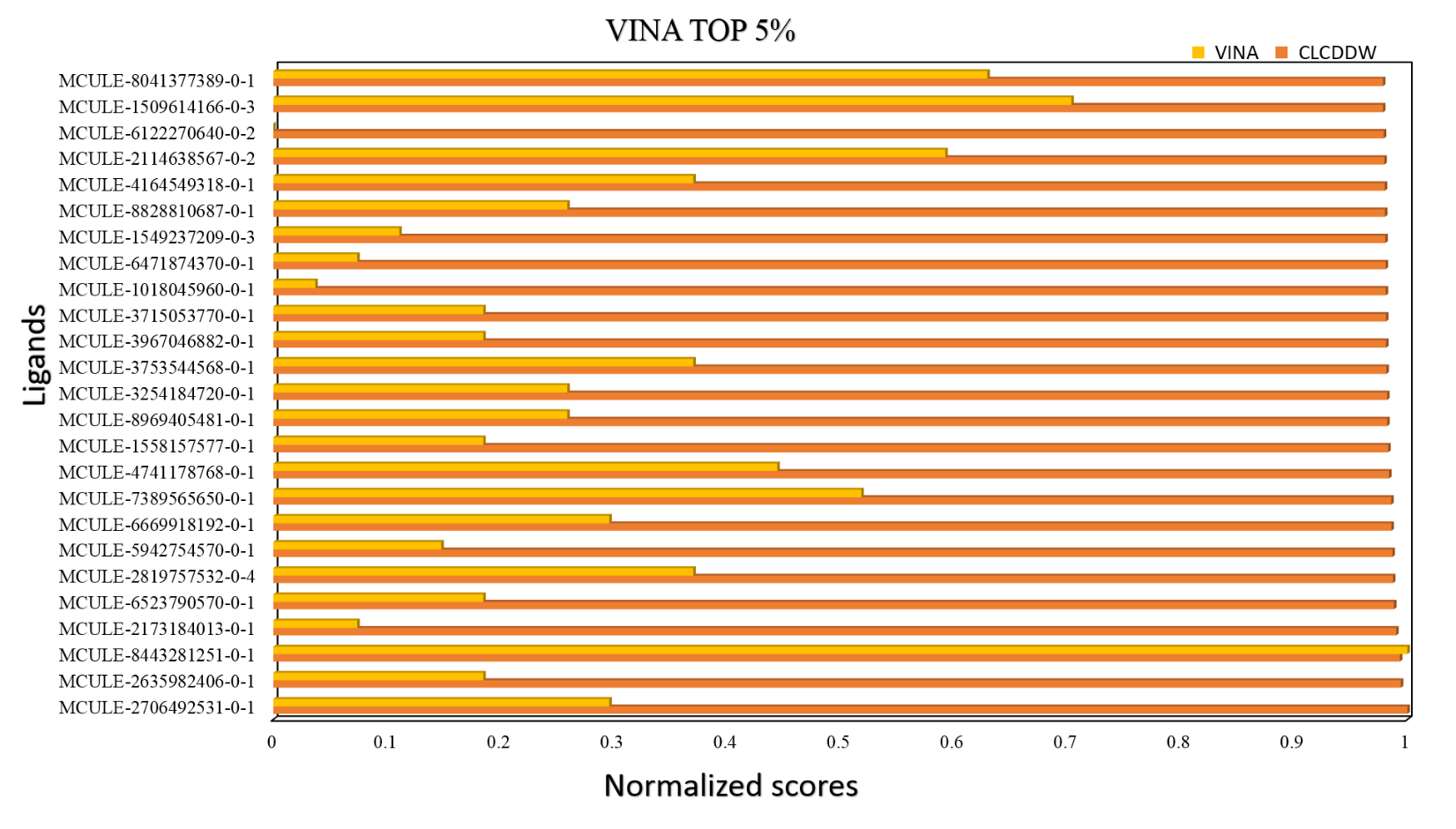 Fig. S1: Chart showing the top 5 ligands using AutoDock Vina (MCULE) and the correlating intersecting ligands using CCLCDDW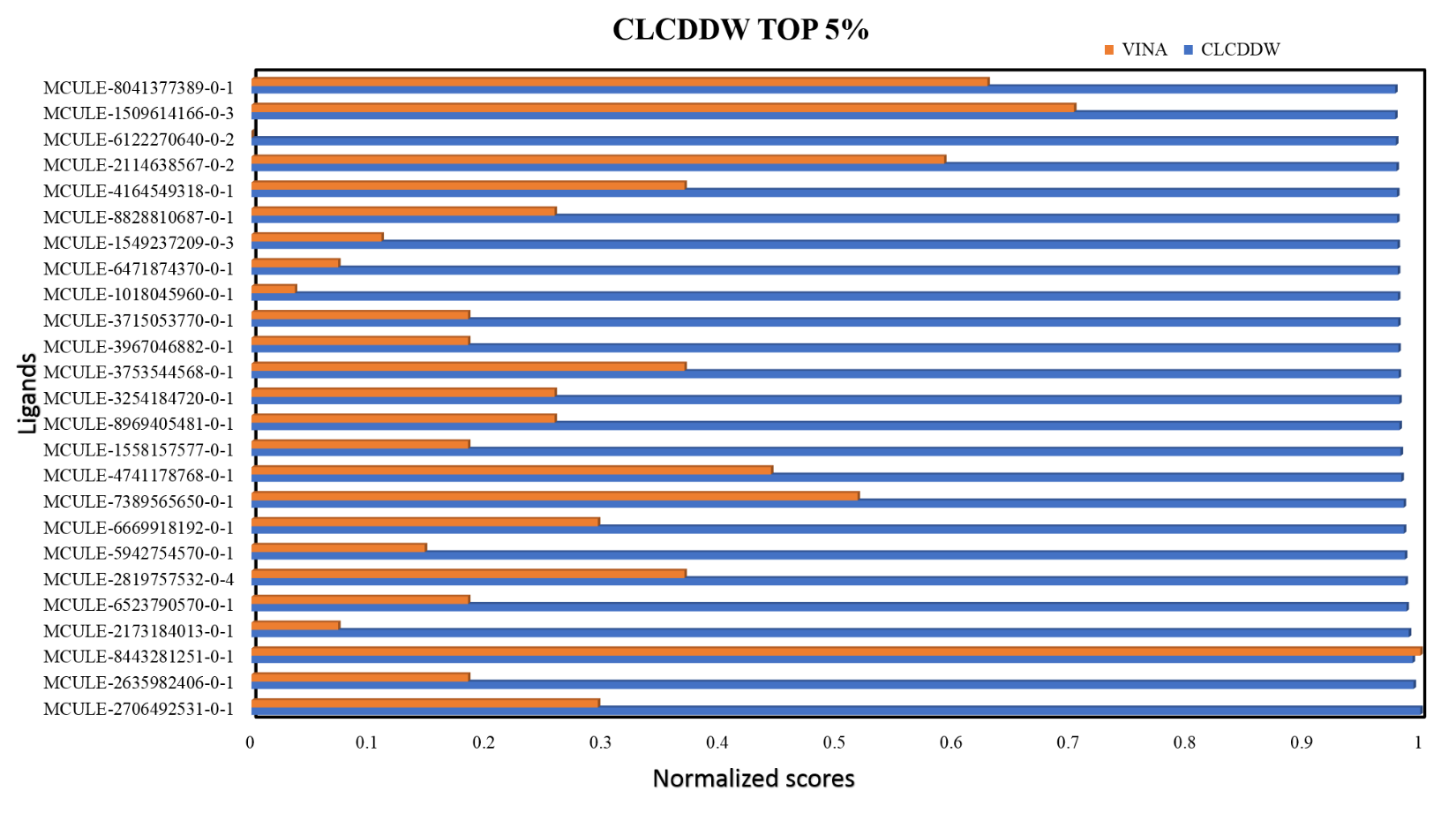 Fig. S2: Chart showing the top scored 5% ligands using CLCDDW and the correlating intersecting ligands using AutoDock Vina (MCULE).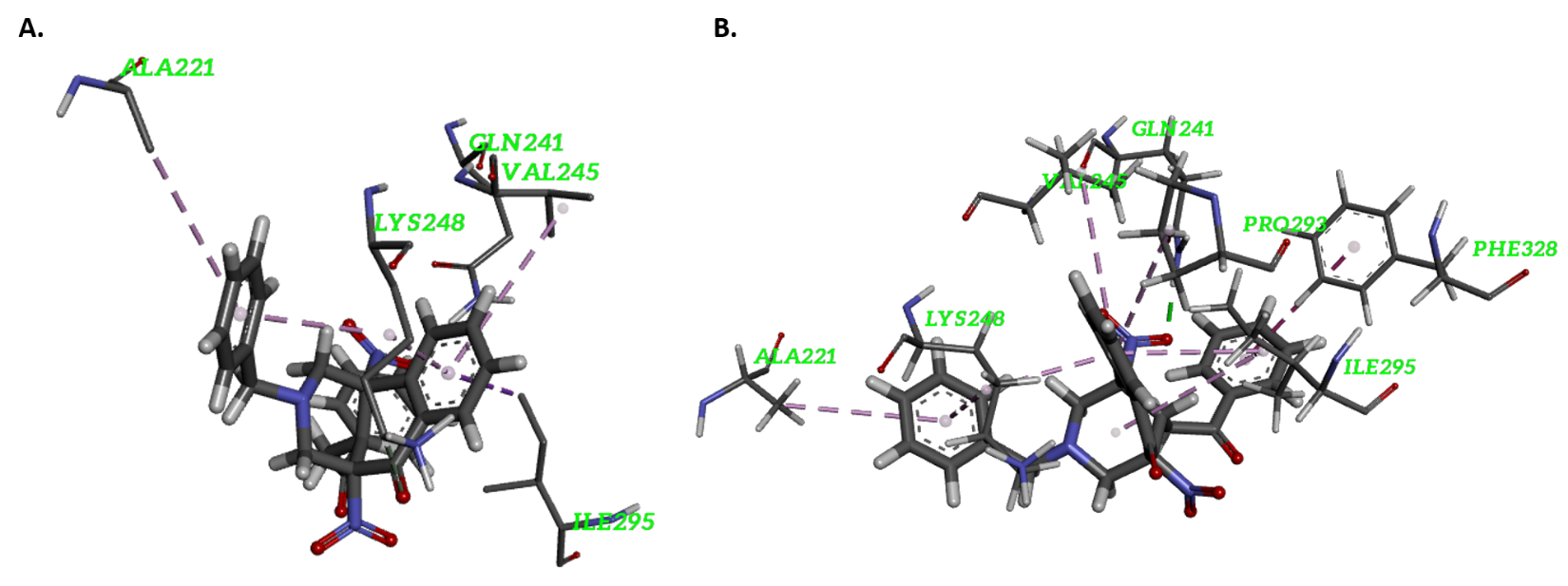 Fig. S3: The binding modes of compound B in (a) Auto Dock VINA and (b) CLCDDW 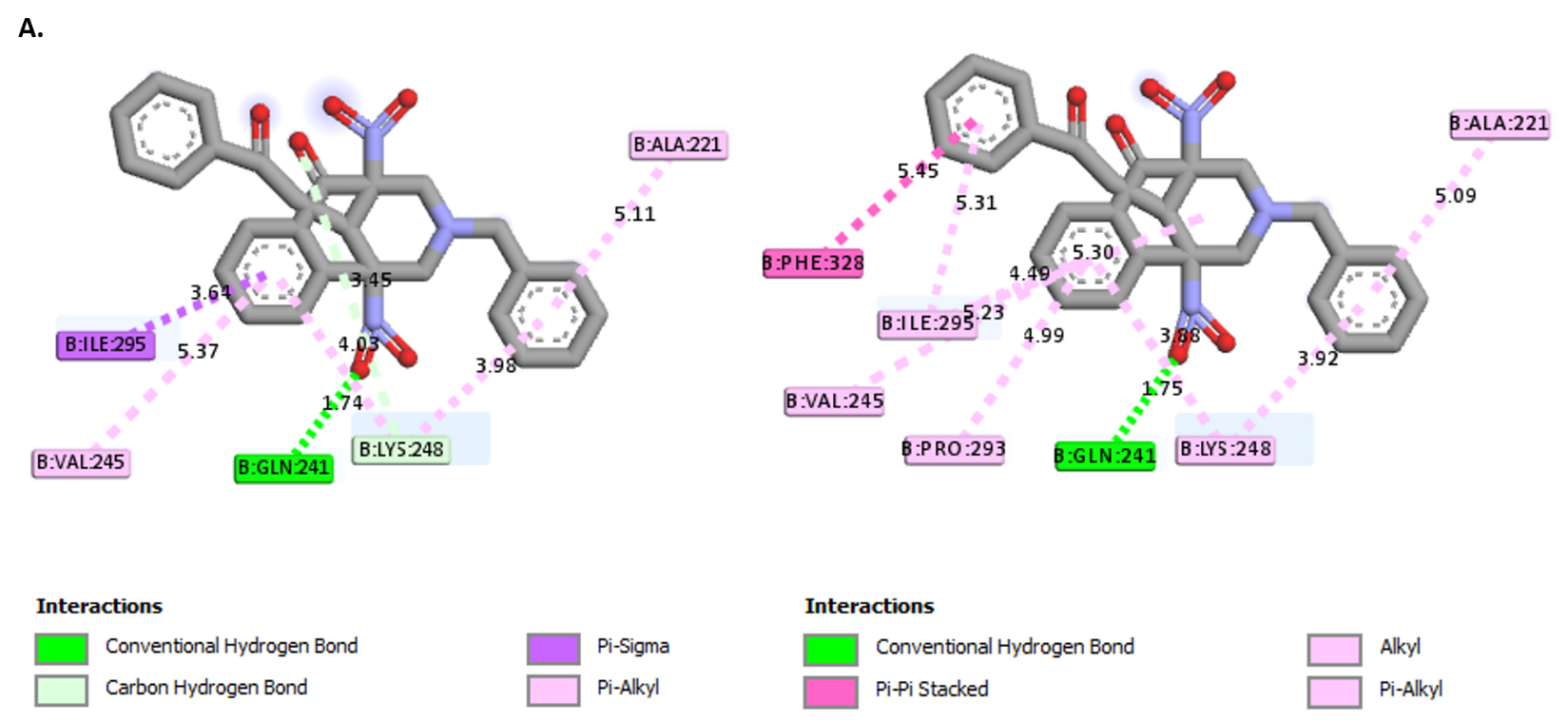 Bond lengths are in AngstromsFig. S4: The molecular interactions of compound B in (a) Auto Dock VINA and (b) CLCDDW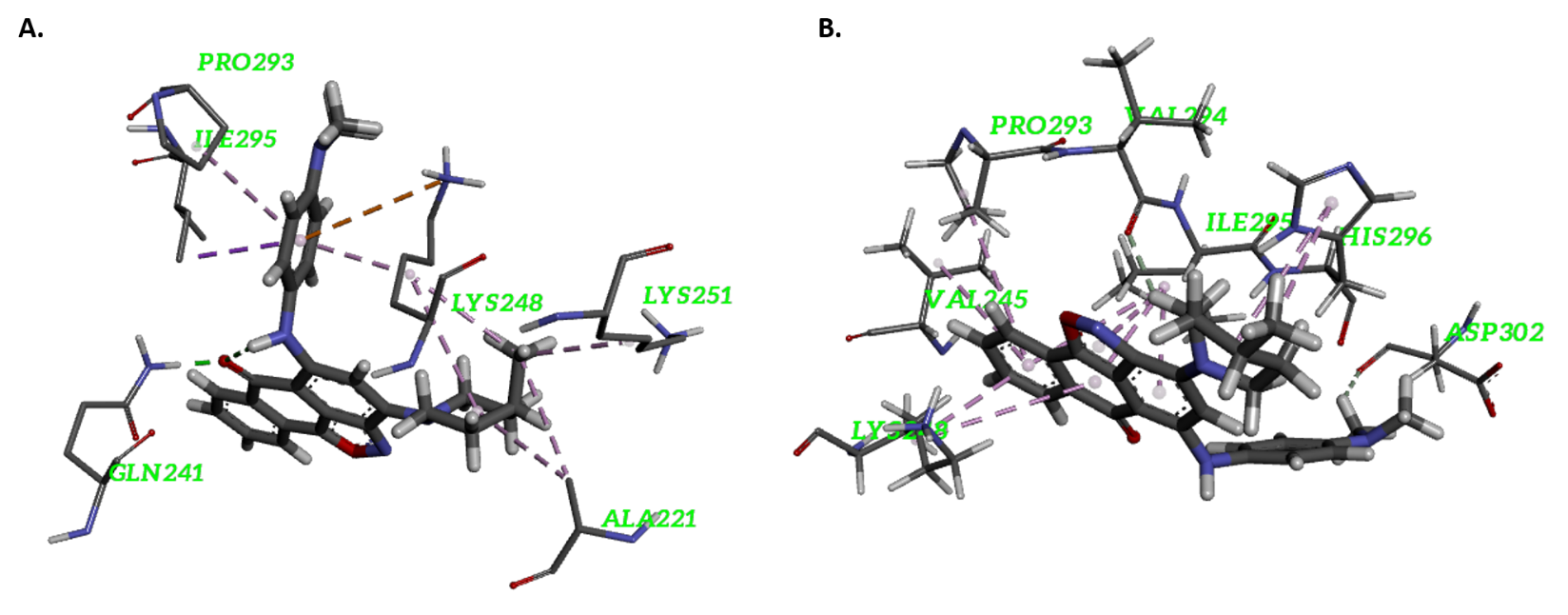 Fig. S5: The binding modes of compound C in (a) Auto Dock VINA and (b) CLCDDW 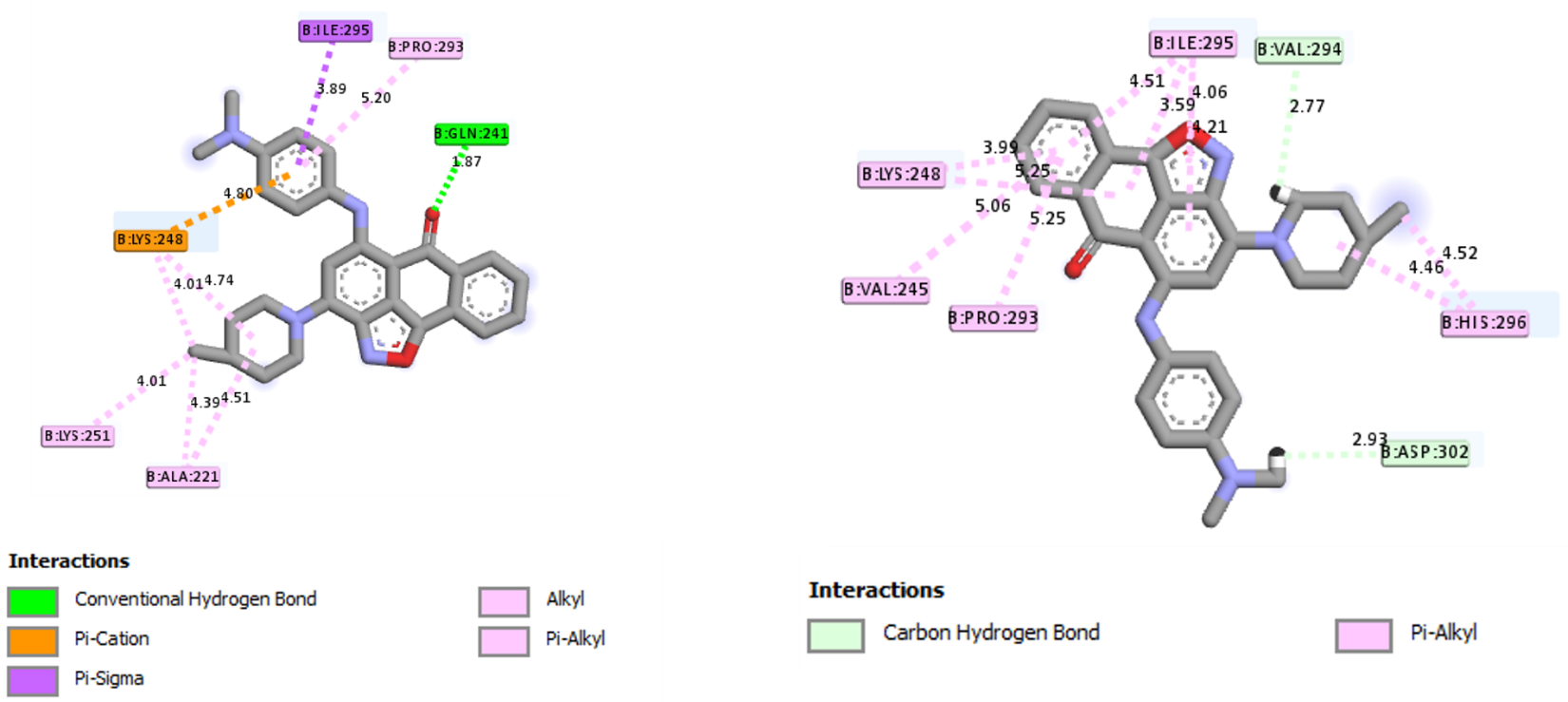 Bond lengths are in AngstromsFig. S6: The molecular interactions of compound C in (a) Auto Dock VINA and (b) CLCDDW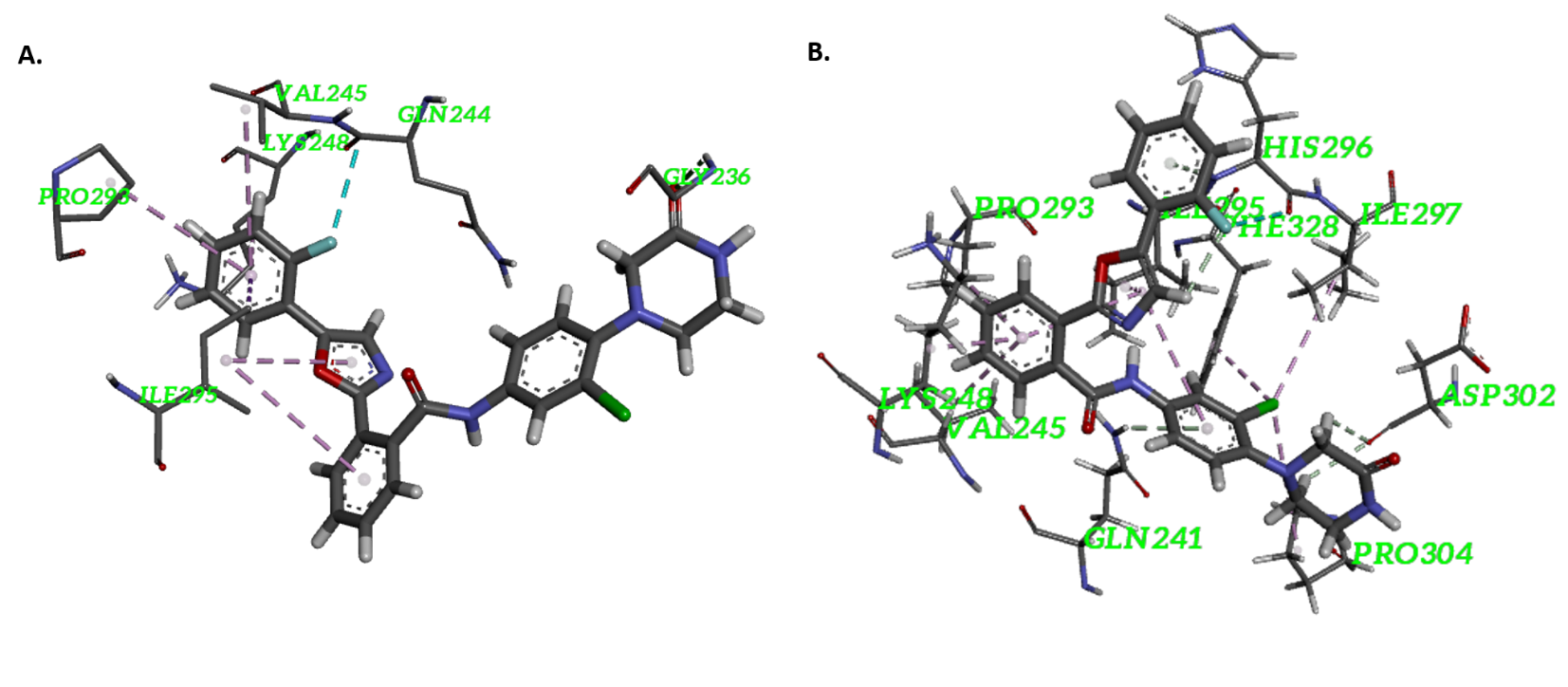 Fig. S7: The binding modes of compound D in (a) Auto Dock VINA and (b) CLCDDW 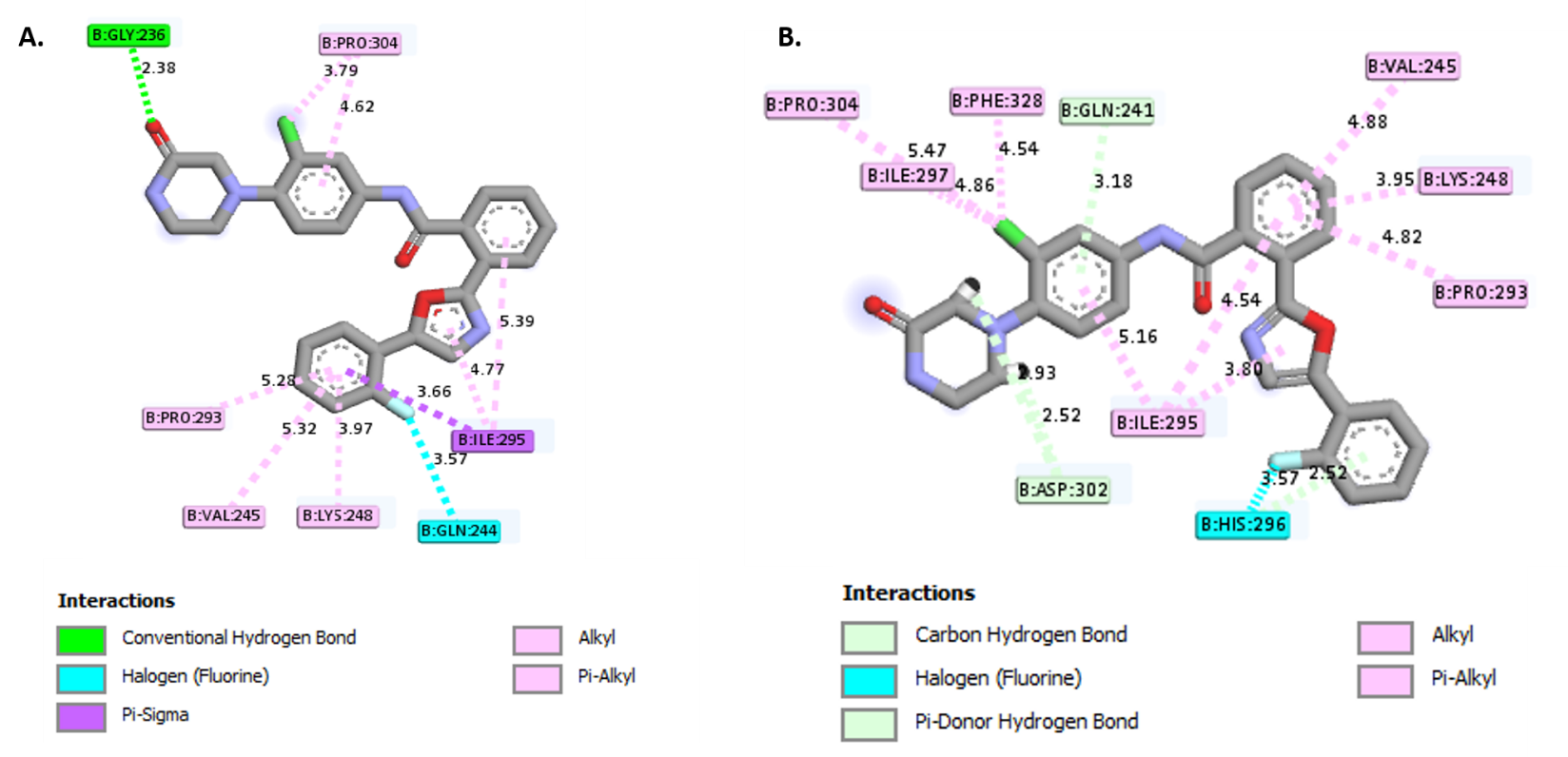 Bond lengths are in AngstromsFig. S8: The molecular interactions of compound D in (a) Auto Dock VINA and (b) CLCDDW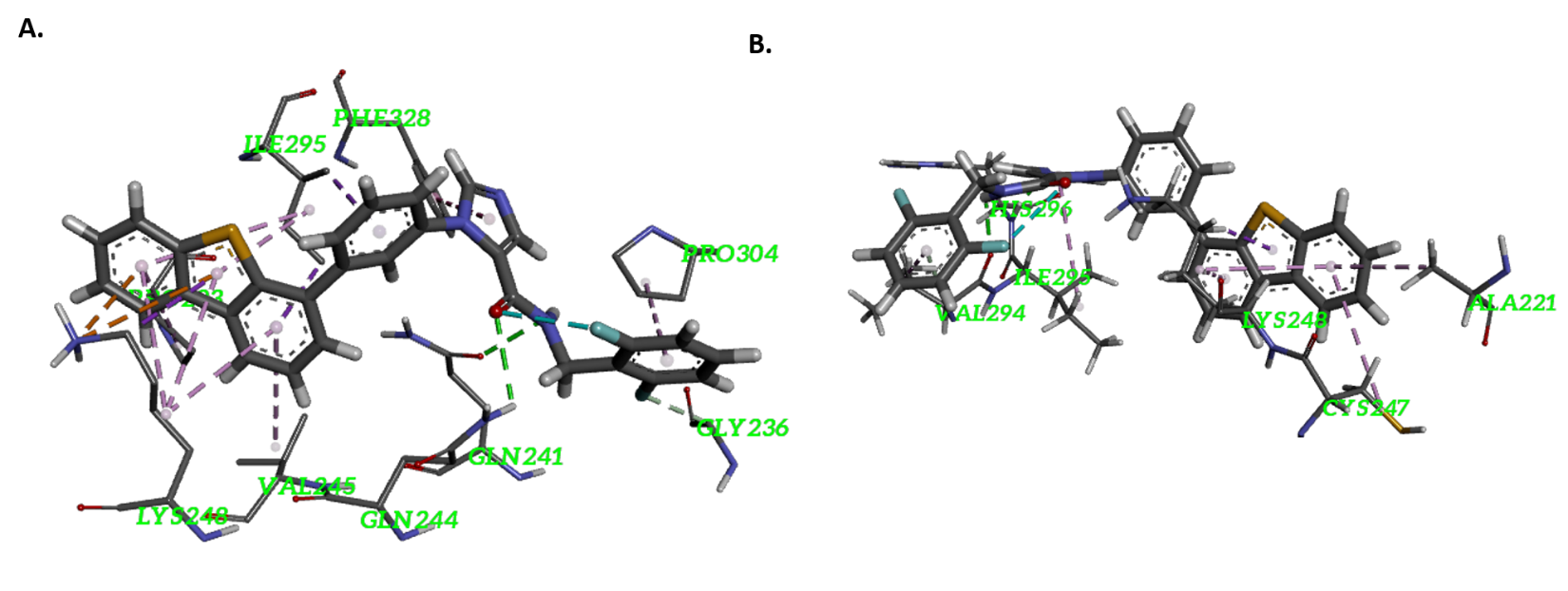 Fig. S9: The binding modes of compound E in (a) Auto Dock VINA and (b) CLCDDW 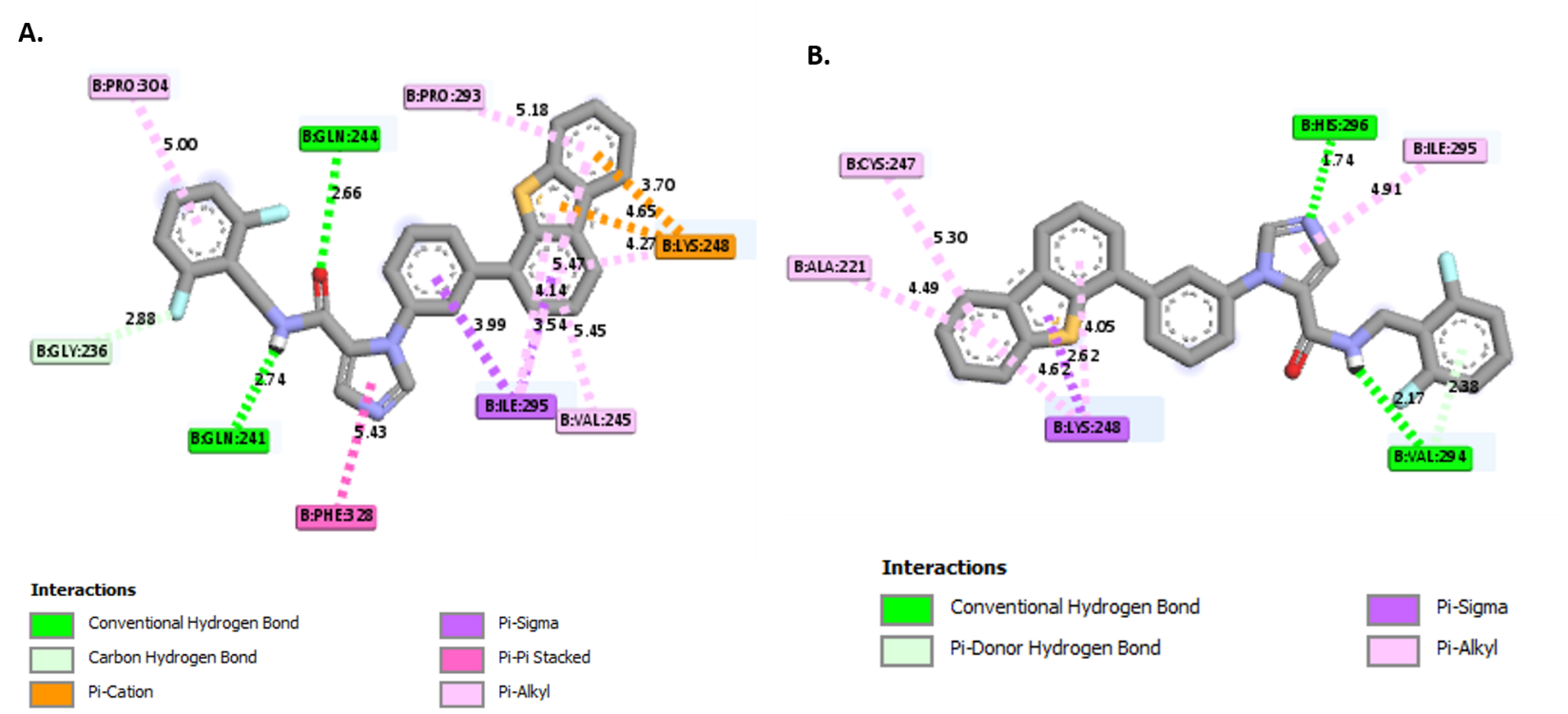 Bond lengths are in AngstromsFig. S10: The molecular interactions of compound E in (a) Auto Dock VINA and (b) CLCDDWTable S1: The docking results using AutoDock Vina via MculeTable S2: The docking results using CLCDDWS/NSMILESMCULE IDSSCORE1C(C1=CN=CN1C1=CC(C2C3SC4C=CC=CC=4C=3C=CC=2)=CC=C1)(=O)NCC1C(F)=CC=CC=1FMCULE-8443281251-0-1-8.92C12SC(=CC=1C(=NN2C1C=CC=CC=1)C)C(=O)/C=C1\NCCC2=CC3=C(OCCCO3)C=C\12MCULE-9995974956-0-1-8.53C1=CC2=C(C=C1)N(C1C=CC=CC=1C=C2)C(=O)N[C@@H]1C[C@@H]2CC[C@@H](N2C)C1MCULE-1523073286-0-2-8.54C12C(=NC=NC=1N(N=N2)C)N1CCN(CC1)C(=O)COC1=CC=C2C(C=CC=C2)=C1MCULE-2821431762-0-1-8.45C12=NN=NN1[C@H](C=C(C1C=CC=CC=1)N2CC(=O)NCC1=CC=C(C=C1)F)C1=CC=C(C=C1)ClMCULE-1018045960-0-1-8.46N12N=C(SC1=NN=C2[C@H]1COC2C(=CC=CC=2)O1)C1=CC2=C(C=CC=C2)O1MCULE-8663107798-0-1-8.37FC1=CC(F)=C(C(NCC(NC2C3=C(C=CC=C3)OC3=C2C=CC=C3)=O)=O)C=C1MCULE-9565740349-0-1-8.28C12OC3=CC=C(C=C3CC=1C(N(C1=CC=CC=C1)N2CC(=O)NCC1C=CC=C(OC)C=1)=O)BrMCULE-3439413100-0-1-8.29C1(=C(C(F)(F)F)OC(C)=C1)NC(=O)NC1C=CC(=NC=1)OC1=C2C=CC(Cl)=CC2=NC=N1MCULE-9087873656-0-1-8.210N12N[C@H](C3=CC=CC=C3)[C@@H](SC1=NN=C2C1=CC=CC=C1)C(=O)NCC1=CC=CO1MCULE-4860195799-0-2-8.211C1(C2=CC=C(C=C2)C(F)(F)F)C(=O)C2C(=CC=CC=2)C=1NC1C=CC(=C(F)C=1)CMCULE-8279910233-0-1-8.112FC1=C(C2OC(C3=C(C(NC4=CC(Cl)=C(N5CC(=O)NCC5)C=C4)=O)C=CC=C3)=NC=2)C=CC=C1MCULE-8041377389-0-1-8.113CC1=CC=C(N2N=NC(C(NNC3=C4C(CCCC4)=CC=C3)=O)=C2)C=C1MCULE-7731866337-0-1-8.114C12NC(CCC(=O)N1N=C(CCC)C=2C1C=CC(=C(C=1)S(=O)(=O)NC1C=C(C)C=CC=1C)C)=OMCULE-6762395817-0-1-815N1C2=CC=CC=C2CC[C@@H](SCCC(=O)NC2=CC=CC3=C2C=CC=N3)C=1OMCULE-5929541522-0-41-816C1(=C/C(C2=CC=CC=C2)=O)/NC2=C(C=CC=N2)N=C/1CC(C1C=CC=CC=1)=OMCULE-8372782252-0-1-817C12=C3C4=CC=CC=C4C(=O)C1=C(C=C(N1CCC(CC1)C)C2=NO3)NC1=CC=C(C=C1)N(C)CMCULE-4741178768-0-1-818N12C(SCC(=O)N3CCN(CC3)C3=CC=C(F)C=C3)=NNC(=O)C1=CC(C1=CC=CS1)=N2MCULE-7246818590-0-1-819N1(C(NCC2=CC=C(C=C2)OC)=NC(C2C=CC=CC=2)=N1)S(=O)(=O)C1C=CC(=CC=1)CMCULE-4190411975-0-2-7.920C12=C(C)C3OC(=C(C)C=3C=C1C(=C(CCC(=O)N1CCC3=C(N=CN3)C1)C(=O)O2)C)CMCULE-7826929160-0-1-7.921C12C(C3=CC=C(C=C3)OC)=C(OC=1N=CN1N=C(COC3C=CC(=CC=3)C)N=C21)C1C=CC(=CC=1)OCMCULE-4718215784-0-1-7.922[C@]12(CN(CC3C=CC=CC=3)C[C@](C3C=CC=CC=3C1=O)(N(=O)=O)[C@@H]2CC(C1C=CC=CC=1)=O)N(=O)=OMCULE-2819757532-0-4-7.923C12[C@H](CC(=NC=1C(OC2=O)(C)C)O)C1C=CC(=C(OC)C=1)OCC1=CC=CC=C1MCULE-6256273847-0-2-7.924C1(N2CCOCC2)N=C(N/N=C/C2C=CC=C(C=2)N(=O)=O)N=C(NC2C=C(C)C=CC=2C)N=1MCULE-1343386283-0-3-7.925CC1=C(C)C2=C(C(=CC(O2)=O)CSC2N3C(C(=CC(C(F)(F)F)=C3)Cl)=NN=2)C=C1MCULE-8994798017-0-1-7.926N1(N=C(/C(=N\NC2=CC=CC(Br)=C2)/C1=O)C)C1SC=C(C2=CC=C(C=C2)Cl)N=1MCULE-6084272273-0-1-7.927C(/NC1C=CC(=CC=1)OC)(\NC1=NC(C)=CC(C)=N1)=N\C(=O)C1=CC=C(C=C1)N(=O)=OMCULE-9606225094-0-1-7.828FC(C1=CC([C@@H]2OCCN(C(NN3C4=C(C=CC=C4)N=C3)=O)C2)=CC=C1)(F)FMCULE-8714561085-0-1-7.829NC1N[C@@H](C2=CC=C(OCC3N=C4N(C=CC=C4)C=3)C=C2)N2C(=NC3=C2C=CC=C3)N=1MCULE-3254184720-0-1-7.830CN([C@@H](C1=CC=C(F)C=C1)C1=CC=CC=C1)CC1OC(C2C(C3=CC=CC=C3)=NOC=2C)=NN=1MCULE-8969405481-0-1-7.831O=C1[C@@H](SC2OC(C3C4=C(C=CC=C4)C(=O)N(CC4=CC=CC=C4)N=3)=NN=2)CCO1MCULE-2636033371-0-2-7.832C1(C(=O)N2CCCCC2)=NN(S/C/1=N\C(=O)C1=CC=C(C=C1Cl)Cl)C1=CC=C(C=C1)ClMCULE-4582733893-0-2-7.833C1C(F)=C(C=CC=1)C(=O)N1[C@H](C)CN(CC1)C1C2C=CC=CC=2OC2C(N=1)=CC=C(C=2)CMCULE-3102850185-0-1-7.834C12=NC(=C(C(=O)NC3C=CC4=C(C=3)SC(=N4)C)N1CCS2(=O)=O)C1C=CC(=CC=1)ClMCULE-5830645399-0-1-7.835C1C=CC(=CC=1)C1=C(NC(C2C=CC(=C(Cl)C=2)Cl)=N1)C1=CC=CC=C1MCULE-1558157577-0-1-7.836C[C@H](C1OC(C2SC=CC=2)=NN=1)OC(C1OC(C2=CC(C(F)(F)F)=CC=C2)=CC=1)=OMCULE-2635982406-0-1-7.737C12C(SC3C=CC(=CC=3)C)=NC=CN1C(N(CC(=O)NC1=C(OC)C=C(C(Cl)=C1)OC)N=2)=OMCULE-9960939319-0-1-7.738C1(OCCSC=1)C(=O)NC1=CC=C(C=C1)C(=O)NC1C=CC(=C(C)C=1)CMCULE-4580750146-0-2-7.739N1(C2=CC=CC=C2)[C@H](C2=CC=CC3=CC=CC=C23)N2N(CCC2)C1=SMCULE-8912229689-0-1-7.740S1(=O)(=O)C(C2=CC=CC=C2)=C(C(N2CCC(CC2)NC(=O)CC2=CC=CC=C2C)=N1)CMCULE-7231722824-0-1-7.741S(=O)(=O)(C1C=CC(=CC=1)C)N/N=C/C1C=C(Br)C=CC=1OC(C1=CC=CC=C1)=OMCULE-4547957100-0-1-7.742N1(CC(=O)/N=C2\NN=C(CCC3C=CC=CC=3)S\2)C=NC2C(=CC=CC=2)C1=OMCULE-3967939030-0-1-7.743C1(=CSC2[C@@H](C3C=CC(=CC=3)C(F)(F)F)CC(=O)NC1=2)S(=O)(=O)C1C=CC(Cl)=CC=1MCULE-1549237209-0-3-7.744C1C(C(=O)C2C(C)=CC=C3C=CC=CC=23)=C2C=CC=CC2=CC=1MCULE-7427577414-0-1-7.745S1(=O)(=O)C2C=CC=CC=2N=C(CC2(CCCC2)CC(NCCC2C=C(OC)C=CC=2OC)=O)N1MCULE-9973978696-0-3-7.646O=S(C1=C2C(C=NC=C2)=CC=C1)(N1C2=C(C=CC=C2)CN2C(=CN=N2)C1)=OMCULE-2602756469-0-1-7.647C12=NN=NN1CCCC[C@@H]2C(=O)N(C)CC1=NC2=CC=CC=C2C(=O)N1MCULE-6169724363-0-1-7.648C[C@@H](C(NNC([C@@H](SC1=CC=CC=C1)C)=O)=O)OC1=CC2=C(C=CC=C2)C=C1MCULE-6217345482-0-1-7.649C1(=CC2=CC(=CC=C2OC1=O)C(=O)NC1C=C(C)C=C(C)C=1)S(=O)(=O)C1=CC=C(C=C1)FMCULE-2173184013-0-1-7.650N1=C(C2=CC=CC=C2)OC(=O)[C@H]1C1C=CC2=C(C=CC=C2)N=1MCULE-1309971741-0-1-7.651CC1=C(OC(C2=CC3=C(N4C(=NS3(=O)=O)CCCCC4)C=C2)=O)C=CC(Cl)=C1MCULE-7037072833-0-1-7.652[N+]1(CCCCC1)(CC#CC(O)(C1C=CC=CC=1)C1C=CC=CC=1)CC1C=CC=CC=1ClMCULE-9346699773-0-1-7.653COC1=CC(C(NNC(C2=C3C(CCC3)=CC=C2)=O)=O)=C(Br)C=C1MCULE-5689264030-0-1-7.654N1C(CC2=CC=C(C=C2)OC)=NNC=1NC(=O)[C@@H](C)C1C=CC(=CC=1)C[C@@H]1CCCC1=OMCULE-9207274769-0-1-7.655COC1=CC=C(C2N=C3N(C(/C(/S3)=C3/SC(C)=C(C)S/3)=O)[C@@H](C3=CC=CC=C3)C=2)C=C1MCULE-7834508649-0-1-7.656N1NC(C2C=CC(=CC=2)OC)=NC2C=CC(Cl)=CC=2C=1C1C=CC(OCC)=CC=1MCULE-1429070077-0-1-7.557S1(=O)(=O)C2=CC=CC=C2N(C=C1C(=O)C1C=CC(=CC=1)OCC)C1=CC=C(C=C1)OC1=CC=CC=C1MCULE-7950872117-0-1-7.558CC1=C(C2=CC=CC=C2)C(=O)C2=C(C=C(C=C2)OC2=C(N(=O)=O)N3C(C=CC=C3)=N2)O1MCULE-5693530085-0-1-7.559C12N=C(C3CCN(CC3)S(=O)(=O)C3=CC=C(C=C3)OC(F)(F)F)N=C(O)C=1N=NN2CC1=CC=CC=C1FMCULE-2264653472-0-1-7.560COC1=C(NC(C#CC2=CC=CC=C2)=O)C=C(S(C(F)(F)F)(=O)=O)C=C1MCULE-7976254688-0-1-7.561S1C(COC2C=CC3=C(C=2)C(C)=CC(=O)O3)=NN=C1NC1C=CC(=CC=1)BrMCULE-7247419279-0-1-7.562CC1=CC(OCC2OC(C3(C4=CC=CC=C4)CCOCC3)=NN=2)=CC=C1MCULE-6277098690-0-1-7.563CC(N1[C@H](CC2ON=C(C3=CC=CC=C3)N=2)C2=C(C=CC=C2)C=C1)=OMCULE-1341291914-0-1-7.564C1(NC(=O)C2=CC=CO2)=C2C[S@](CC2=NN1C1C=CC=C(C)C=1C)=OMCULE-3362868466-0-1-7.565C[C@H]1C2=C(C=CC(OCC3N=C4N(C=CC(=C4)C)C(=O)C=3)=C2C(=O)C1)ClMCULE-7539618691-0-2-7.566C1(C#N)(C#N)[C@H](C2=CC=C(C=C2F)F)[C@H](N2C3=C(C=CC=C3)C=C[C@@]21[H])C(C1=CC=CC=C1)=OMCULE-8658699071-0-1-7.567[C@@]1(CC2C=CC=CC=2)(NC(C2=CC=CC=C2)=O)C(=O)NC(C2C=CC=CC=2)=N1MCULE-4182318424-0-38-7.568C12C(SCC3=CC=CC(Br)=C3)=NC=CN1N=C(C1C=C(C)C=CC=1C)C=2MCULE-2894347504-0-1-7.569C(=O)(C(C1=CC=CC=C1)C1C=CC=CC=1)N/N=C(/C=C/C1C=CC=CC=1)\C=C\C1=CC=CC=C1MCULE-1522865047-0-1-7.570C12NN=C(O)C=1[C@H](C1C(C[C@@H](C3=CC=CS3)CC=1N2)=O)C1C(=CC=CC=1Cl)ClMCULE-8226146640-0-1-7.571FC1=CC=C(/C=C/S(N2C3=C(C=C(C=C3)F)NC(=O)CC2)(=O)=O)C=C1MCULE-9007015866-0-1-7.572C1(C=CN(CC2C=CC(=CC=2Cl)Cl)N=1)C(=O)N/N=C/C1=CC=CC=C1ClMCULE-3389288402-0-1-7.573CC1=NN(C2N(N)C(SCC3=C4C(C=CC=C4)=CC=C3)=NN=2)C(C)=C1MCULE-9998470483-0-1-7.574C12C=CC=CC=1C=CC(/N=N/C1C=CC3C=CC=CC=3C=1)=C2MCULE-9976836886-0-1-7.575C1(C2C=CC=CC=2C2=CC=CC=C12)C(=O)N1CCN2[C@H](C(=O)NCC2)C1MCULE-1626453876-0-1-7.476S1(=O)(=O)C2=CC=C(C=C2N(N=C1C(=O)N1CCCCCC1)CC1C(C)=NOC=1C)CMCULE-1127544270-0-2-7.477C1(SC2C(=O)NC3=C(C=C(C=C3)N(=O)=O)C=2C2C=CC=CC=2)=NN=NN1CMCULE-5624146770-0-1-7.478N1([C@H]2CC(=O)[C@@H]3OC[C@H]2O3)N=NN(C2C=CC(=C(C)C=2)C)C1=SMCULE-2930104442-0-2-7.479C(C1=C(COC2=CC=CC=C2)C=CC=C1)NC1=NN2C(=NN=N2)C=C1MCULE-3128059000-0-1-7.480O=N(C1OC(/C=N/NP(C2=CC=CC=C2)(C2=CC=CC=C2)=S)=CC=1)=OMCULE-8566994915-0-1-7.481C1(SC(=O)C2=CC=CC=C2C)=C(NC2=CC=CC=C2)SC(C2=CC=C(C=C2)Cl)=N1MCULE-1603455942-0-1-7.482C1C2=C3C(=CC=C(C3=CC=1)NC1C(C(=O)O)=CC=CC=1)CC2MCULE-3663386420-0-1-7.483C1(N(=O)=O)C=CC(SC2C(=O)CC(C)(C)CC=2OC([C@]23C[C@H]4C[C@H](C[C@H](C4)C2)C3)=O)=CC=1MCULE-3135305105-0-1-7.484N12C3C=CC=CC=3N=C1N[C@H]([C@H](C)CC1C=CC3=C(OCO3)C=1)C(C#N)=C2NMCULE-1969516429-0-1-7.485N1=C(SCC(=O)NC2C=CC=C(C)C=2)C(=NC21CCN(CC2)CC)C1C=CC(=CC=1)FMCULE-9410581573-0-1-7.486N12N=C(SC1=NC1=CC(=CC=C1C2=O)C(OC)=O)NC1C=CC(=C(C)C=1)CMCULE-6470395655-0-1-7.487N1(CC(=O)NC2C=CC(=CC=2)CC)C2C=CC=CC=2N=C(C2C=CC(=CC=2)F)CC1=OMCULE-2254917819-0-1-7.488C1(=C/C2C3C=CC=CC=3N(C)C=2)/C(=O)C2C(=C(C)C(=CC=2)OCC2=CC=C(C=C2Cl)F)O/1MCULE-5728035127-0-1-7.489C12C(=O)N(CC3C=CC(=CC=3)Br)C(N(C)C=1N=C1OC(C3C=CC(=CC=3)F)=CN21)=OMCULE-2639921006-0-1-7.490CC(OCCCC1=CC(NC(C2=C(Cl)C=C(F)C(F)=C2)=O)=CC=C1)=OMCULE-5886489196-0-1-7.491CCN1C(=O)CN(C(C2=CC3=C(C(O[C@@H](C4=CC=CC=C4)C3)=O)C=C2)=O)CCC1MCULE-6887869192-0-1-7.492O=C1C2=C(C=CC=C2)CS(=O)(=O)N1CCOC1=CC(C#N)=CC=C1MCULE-8128999844-0-1-7.493FC(C1=CC=C(C2OC=C(CO/N=C3\CCOCCC\3)N=2)C=C1)(F)FMCULE-3843892892-0-1-7.494C12=C(C3C=CC=CC=3)C=C(C=C1SC(=O)O2)OC(COC1C=CC(=C(C)C=1)C)=OMCULE-1054176167-0-1-7.395CCCCOC1=CC=C(NP(OC2=CC=C(C)C=C2)(OC2=CC=C(C)C=C2)=O)C=C1MCULE-2987506470-0-1-7.396C12C(SCC3=C(C)OC(C4=CC=CC=C4F)=N3)=NN=C(CC)N1C1=C(SC=C1)C=2MCULE-6122270640-0-2-7.397N1(C2=CC=CS2)C(=O)NN=C1CC1CCN(CC1)C(=O)CC1C2C=CC=CC=2ON=1MCULE-2004433404-0-1-7.398CC1=CC(N2N(CC3=C4C(COCO4)=CC(N(=O)=O)=C3)C(=O)N=C2)=C(C)C=C1MCULE-5420487886-0-1-7.399BrC1=CC2=C(C(=CC(O2)=O)CN2C(=O)NN=C2C2=CC=CC=C2)C=C1MCULE-4678986600-0-1-7.3100S(=O)(=O)(C1=CC=C(C=C1)NC(=O)C1=CC=C(C=C1)C1C=CC=CC=1)NC1N=CC=NC=1OCMCULE-3144366771-0-1-7.3101N(C1=CC=C(F)C=C1)C(=S)N/N=C/C1C(=O)C2C=C(Cl)C=CC=2OC=1MCULE-7962068695-0-1-7.3102C12N=C(C)C=C(SCC(=O)NC3CCN(CC3)C(OCC)=O)N1N=C(C)C=2C1=CC=CC=C1OCMCULE-8440683563-0-1-7.3103C1(C(OC)=O)=NOC(C)=C1C1C=CC=C(C=1)C(NCCCN1C=CN=N1)=OMCULE-5273153078-0-1-7.3104COC1=CC(NC2SC(=S)N(CN3C[C@@H](C4N5C(CCCCC5)=NN=4)CCC3)N=2)=CC=C1MCULE-1486436428-0-1-7.3105C1(C2C=CC=CN=2)ON=C(C[C@@H]2CC[C@@H]([C@H](O2)CNS(=O)(=O)C2C=CC(C)=CC=2)O)C=1MCULE-5883354014-0-1-7.3106C/C(/C1SC2=C(C=CC=C2)N=1)=N/NC([C@H]1OC2=C(C=CC=C2)OC1)=OMCULE-7308674377-0-4-7.3107FC(C1=NC(C2=CN=CC=C2)=NC(NNC(NC2=NC=CC=C2)=O)=C1)(F)FMCULE-9092693054-0-1-7.3108CC1=CC=C(NC2=NC(CSC3=CC(Cl)=C(F)C=C3)=NC(N)=N2)C=C1MCULE-3289368793-0-1-7.3109N(=O)(=O)C1=CC=CC(=C1)[C@H](SC1=CC=C(SCC)S1)CC(C1=CC=CC=C1)=OMCULE-1509614166-0-3-7.3110COC1=CC2=C(C=C(C=C2)CN(C(CSC2N[C@H]3[C@H](CCCC3)N=2)=O)C)C=C1MCULE-7560305677-0-1-7.3111C1(C(=O)C2C=CC(=CC=2)OC)=C(C)C2C(=CC(=CC=2)NC(CCC2ON=C(OC)C=2)=O)O1MCULE-4590635244-0-1-7.3112O=C(NC1=CC2=C(NC(CC2)=O)C=C1)NNC1=CC=C(C#N)C=C1MCULE-8491581618-0-1-7.3113C1(N2C=CN=C2)=NC(N2CCN(CC2)C(=O)/C=C/C2C=CC=CC=2)=NC(N2CCOCC2)=N1MCULE-4765178291-0-1-7.3114CC(C1SC(C(/N=C2/N(CC3=CC=C(C)C=C3)C=CC=C/2)=O)=CN=1)CMCULE-7578904639-0-1-7.3115C(/C1C=CC=CC=1)(=N/NC(N)=O)\C(=S)NC1C=CC=CC=1MCULE-9917554113-0-1-7.3116C1(=N/N=C/C2C(=CC=CC=2Cl)Cl)\SC2=C(C=CC=C2)N\1CC1C=CC=CC=1MCULE-5199506278-0-1-7.3117C1(/C=C(\C#N)/C(=O)N2CCCCC2)C(=O)N2C=CC=C(C)C2=NC=1OC1=CC=C(C=C1Cl)ClMCULE-9684614732-0-1-7.3118N1(C2=CC=C(C(C)=C2)Br)C(=O)/C(=C\NC2C=CC3=C(C=2)N=C(N3)O)/C(NC1=O)=OMCULE-4685390061-0-1-7.2119CC1C(CC(NCCN2C(=O)C3=C(C=CC=C3)CC2)=O)=C(Cl)ON=1MCULE-2293480961-0-1-7.2120CC1=C(C(N)=O)C=CC=C1NC(C1C[C@H](C2=CC=CC=C2)ON=1)=OMCULE-4057545493-0-3-7.2121C1(SC=C(C2=CC=CC(C)=C2)C=1N1C=CC=C1)C1ON=C(C2=CC=C(C(OC)=C2)OC)N=1MCULE-4686635848-0-1-7.2122N1(C2C=CC=CC=2C(/C(/C#N)=C\C2=CC=CC=C2Cl)=C1)C1=C(Cl)C=C(C=N1)C(F)(F)FMCULE-5242809155-0-1-7.2123N12C(CN(C3C=CC(=CC=3)F)C1=O)=NC(=O)N2CC(=O)NCC1=CC=CC=N1MCULE-2634744591-0-1-7.2124CC1SC(S(NCCNC(C2=NOC(C3=CN=CC=C3)=C2)=O)(=O)=O)=CC=1MCULE-6979373962-0-1-7.2125CC1=CC(C)=C(NC(CNC(COC(C2SC3=C(SC4=C3C=CC=C4)C=2)=O)=O)=O)C(C)=C1MCULE-2114638567-0-2-7.2126C1(/C(/N)=N/OC(=O)C2=CC=CC(Cl)=C2)N=C(OC=1C(F)(F)F)CMCULE-1829062489-0-1-7.2127O=C(C1=CC=C(C2=NOC=N2)C=C1)OCC1(C2=CC=CC=C2)CCOCC1MCULE-5663409575-0-1-7.2128N1(CCCN2C(C)=C(C(C)=N2)Cl)C(=O)C2C=CC=CC=2N=C1SCN1C=CC(N(=O)=O)=N1MCULE-8522911125-0-1-7.2129N1(C(=O)NC2=C(C=CC=C2)N1O)C1SC2=C(CCCC2)C=1C#NMCULE-7140448287-0-1-7.2130C1(SC2=C(C=C(C=C2)OC)N=1)NC1=NN=C(C2C=CC3=C(OCCO3)C=2)O1MCULE-2996604901-0-1-7.2131C1C=CC(COC2C=CC(/C=C(\C#N)/C#N)=CC=2)=C(OC)C=1MCULE-4852353986-0-1-7.2132C(=C(/C)\NC1C=CC(=CC=1)C)\C(=O)ONC(=O)C1=CC=C(C=C1)CMCULE-7568708094-0-3-7.2133C1(C2=NN=C(O2)C2C=CC(=CC=2)C)C(C(F)(F)F)=NN(C=1)CMCULE-2660589487-0-1-7.2134C1(SN=NC=1C1C=CC=CC=1)C(=O)N1CCN(CC1)C1C=CC(=CC=1)OCMCULE-3254510016-0-2-7.2135N1C(=O)S/C(=C\C2C=NN(C)C=2)/C=1NC1C=C(F)C(=C(F)C=1)FMCULE-5530400025-0-2-7.2136O=C(C1CCCCCC=1)NC1=CC2=C(CCS2(=O)=O)C=C1MCULE-6738175917-0-1-7.2137C12N=C(C)S[C@H](C3=CC=C4C(N=CC=N4)=C3)C=1C(NN2[C@@H]1CCOC(C)(C)C1)=OMCULE-7097410851-0-2-7.2138C1C(C2C(Cl)=CC(Cl)=CC=2)=C2C=C(C3C=CC(C(C)C)=CC=3)N=C2NC1=OMCULE-6871444133-0-2-7.2139C12OC3=CC=C(C=C3CC=1C(NC(C1=CC=C(C(OC)=C1)OC)=N2)=S)ClMCULE-3592103656-0-1-7.1140CN(C1=CC2N3C(=N[P@](C4OC(C)=CC=4)(=S)C=2C=C1)C1=C(C=CC=C1)C3)CMCULE-8533406980-0-3-7.1141C1(=CN=C(NC1=O)SCC(=O)N1CCN(CC1)C1C=CC=CC=1F)S(=O)(=O)C1=CC=C(C=C1)OCCMCULE-7729147113-0-1-7.1142ClC1=C(OS(CC2CCN(C(OCC3=CC=CC=C3)=O)CC2)(=O)=O)C=CC(C#N)=C1MCULE-3587361304-0-1-7.1143CN1C2=C(C=C(C=C2)Cl)N=C1CN1C(=O)ON=C1C1=CC=C(N(=O)=O)C=C1MCULE-7389565650-0-1-7.1144CCCN1C(COC(C2=C(NC3=CC(C(F)(F)F)=CC=C3)N=CC=C2)=O)=NN=N1MCULE-8253716717-0-1-7.1145N1(C2=CC=CC=C2C2=CC=CC=C12)/N=C/C1C(O)=CC=C(C=1)N(=O)=OMCULE-9462828033-0-1-7.1146CCC1ON=C(C2(NC(NC3N(C4=NC(C)=CC(C)=N4)N=CC=3)=O)CCCC2)N=1MCULE-9736944753-0-1-7.1147C1(=O)C2C=C(C=CC=2OC2N=CC=CC=2N1C)NC(=O)C1=CC=C(C=C1OC)OCMCULE-7783858494-0-1-7.1148C1(CN2C(=O)C=CC(C(F)(F)F)=C2)=NC(=NN1CC1C=CC(=CC=1)F)CMCULE-8967752270-0-2-7.1149C12=C(C3=CC=C(C=C3)F)NN=C1OC(N)=C(C#N)[C@@H]2C1=CC=C(C=C1)N1CCOCC1MCULE-2657519394-0-2-7.1150C12(CCN(CC1)C(=O)NC1=C(OC)C=CC(OC)=C1)N=C(C(=O)N2)C1=CC=CC(Cl)=C1MCULE-8051959384-0-1-7.1151C1(CO/N=C(\C)/C2=CC=C(F)C(F)=C2)C(Cl)=CC=CC=1FMCULE-6441047230-0-2-7.1152C1(/C=C(\C#N)/S(C2C=CC=CC=2)(=O)=O)C(=O)N2C=CC=CC2=NC=1N1CCOCC1MCULE-7225504290-0-2-7.1153C12SC3=C(C(C)=CC(C)=N3)C=1N=NN(C1=CC=CC3C=CC=NC1=3)C2=OMCULE-3154693967-0-1-7.1154C1(C2=CC=CC=C2F)=NN=C([C@H]2CCCN(C(=O)CCC3C(C)=NOC=3C)C2)S1MCULE-7391624342-0-2-7.1155CC1=NC(NNC(C2SC(S(C3=CC=CC=C3)(=O)=O)=CC=2)=O)=NC(C)=C1MCULE-4863536261-0-1-7.1156O=N(C1=CN(CCNC(C2OC(C3=C(Cl)C=CC=C3)=CC=2)=O)N=C1)=OMCULE-5098018687-0-1-7.1157C1(N=C(N2CCCCC2)N=C(N2CCCCC2)N=1)N1C=NC(SCC(N)=O)=N1MCULE-4521363588-0-2-7.1158N12ON=C(C3=C(C)C(Cl)=C(C(Cl)=C3C)C)N1C1C(=CC=CC=1)N2C(=O)C1=CC=CS1MCULE-3102452155-0-3-7.1159FC(C1=CC=C(CN2CCN(C(CSC3NN=NC=3)=O)CCC2)C=C1)(F)FMCULE-1720962177-0-1-7.1160CN1C2=C(C=C(C=C2)NS(C2CCOC3=C(C=CC=C3)C=2)(=O)=O)OC1=OMCULE-7241219267-0-2-7.1161C1(=C(NCCN(C)C)SC(S(=O)(=O)C2C=CC(=CC=2)C)=N1)S(=O)(=O)C1C=CC(=CC=1)CMCULE-9710126793-0-1-7.1162ClC1C=CC(=CC=1)C(C1[C@@H](C2C=CC(=CC=2)Cl)C(C#N)=C(N)SC=1N)=OMCULE-2755886321-0-3-7163OC(C1=C(Cl)C(/C=C/C(C2N3C(SC=C3)=NC=2Cl)=O)=CC=C1)=OMCULE-8744049005-0-1-7164C12N=C(O)C[C@@H](C(=O)NC3C=CC=C(OC)C=3)N1N=CC=2C1=CC=C(C=C1)OCMCULE-6060634655-0-2-7165S(=O)(=O)(N1CCCC1)C1C(OC)=CC=C(C2=CC=C(N=N2)N2CCN(CC2)C2=CC=CC=C2F)C=1MCULE-4151484731-0-2-7166CC1N(C2=CC=C(Cl)C=C2)N=C(C(NNC(NC2=NC=CC=C2)=S)=O)N=1MCULE-7652468581-0-1-7167C12C(NCC3C=CC(F)=CC=3)=NC(=NC=1C1C(=CC=CC=1)O2)CCMCULE-5439962575-1-2-7168CC1=NN(CC2=CC(C3N=C(CSC[C@@H]4OCCCC4)ON=3)=CC=C2)C(C)=C1MCULE-8911493654-0-1-7169FC(C1=C(CCOC(C2N=C(C3CCC3)OC=2)=O)C=CC=C1)(F)FMCULE-3722512860-0-1-7170CC1=NN(CC2=CC=CC=C2)C(NS(CC2=C(F)C=C(C)C=C2)(=O)=O)=C1MCULE-8830710104-0-1-7171CC1N=C([C@H](C(C2=C(C3=CC=CC=C3)OC(C)=N2)=O)C#N)SC=1MCULE-1784480460-0-1-7172N1=C(O)/C(/S/C/1=N/C1C=CC=CC=1C)=C/C1=CC=CN1CMCULE-1888166043-0-2-7173C12N=C3C=CC=CN3C(=O)C=1C=C(C(OCC)=O)/C(=N\C(=O)C1=CC3=C(C=CC=C3)O1)/N2CC(C)CMCULE-3974527277-0-1-7174CC1=NC(N/N=C2\CCCCCCCCCCC\2)=NC(C)=C1MCULE-9163191987-0-1-7175C[C@@H]1C(=O)N(C2=CC=CC=C2)N=C(C(N2C[C@H](C)CSCC2)=O)N1MCULE-5294240948-0-1-7176COC(C1=C(C)OC(S(N2C3=C(C=CC=C3)C=CCC2)(=O)=O)=C1)=OMCULE-1507595130-0-1-7177CN1C(C2C[C@H](C3=CC4=C(N=CC=N4)C=C3)N(S(C3=CC=CC=C3)(=O)=O)N=2)=CC=N1MCULE-3578226603-0-2-7178CC(C1=C(OS(C2=CN=C(C3=CC=CC=C3)N=C2)(=O)=O)C=C(C)C=C1)=OMCULE-4828152836-0-1-7179ClC1=NC(Cl)=C(CSC2N(C3=CC4=C(OCCO4)C=C3)N=NN=2)C=C1MCULE-5067421403-0-1-7180COC(C1=C(C)C=C(CN2N=C(C3=CC(C)=C(F)C=C3)N=N2)O1)=OMCULE-5317853073-0-1-7181N1(CC2C=CC(=CC=2)OC)C(O)=NC(C2CN(C3CCCC3)CNC1=2)=OMCULE-4811009980-0-1-7182C1(OC(=O)C2C=CC=CC=2N(=O)=O)N(C2=CC=CC=C2)N=C(C)C=1S(=O)(=O)C1=CC=C(C=C1)CMCULE-1697467887-0-1-7183C1(=C/C2=CC(=C(SC3C=CC(=CC=3)Cl)O2)Br)\C(=O)NC(NC\1=O)=OMCULE-6090662455-0-1-7184O=C(N/N=C1/C2=C(C=CC=C2)O[C@@H](C2=CC=CC=C2)C/1)COC1=C(C#N)C=CC=C1MCULE-3442509264-0-3-7185C1(C(F)(F)F)=NN([C@H]2OC(N)=C(C#N)[C@H](C3=CC=C(C=C3Cl)Cl)[C@H]12)C1C=CC=CC=1MCULE-4985703155-0-1-7186O=C(NC[C@@H]1[C@H]2[C@@H]1CC1=C2C=CC=C1)NCCS(NCC1=CC=CC=C1)(=O)=OMCULE-8850272549-0-1-7187C1(=CC=C(/C(/N)=N/OC(=O)C2SC=CC=2)C=C1N(=O)=O)OC1C=C(C(Cl)=C(C)C=1)CMCULE-2853819031-0-1-7188N1N(C/C=C(/C)\C)C=CC=1C1C=CC=C(C2C=NC=NC=2)C=1MCULE-6714029607-0-1-6.9189C1(C(=O)C2C(C)=CC(=CC=2C)C)[C@H](C2=CC=CN=C2)N(C(=O)C=1O)C1=CC=CC=N1MCULE-2755940955-0-1-6.9190FC(C1=CC=C(CONC(NNC2=NC=CC=C2)=O)C=C1)(F)FMCULE-6321801449-0-1-6.9191CC1=C(C)C=C([C@@H](CN2C(=S)SC(N3CCCC3)=N2)O)C=C1MCULE-7798591154-0-3-6.9192N12N=C(N=C1SC([C@@H](C1C=CC(=CC=1Cl)Cl)N1C[C@H](C)O[C@H](C)C1)=C2O)C1=CC=CO1MCULE-8690883911-0-1-6.9193[C@]1(CC(=NO1)C1COC2C(=CC=CC=2)C=1)(CC(O)=O)C(=O)NC1C=CC(=CC=1)OCMCULE-7883028692-0-110-6.9194ClC1SC(C2ON=C(NC(NNC(C3=CC=NC=C3)=O)=O)C=2)=CC=1MCULE-7350546462-0-1-6.9195C1([N+]2=CC=CC=C2)=C(/C=N/NC(C2C=CC=CC=2)=O)SC(=O)[N-]1MCULE-5972428089-0-1-6.9196FC1=CC(C2OC(CN3C(C4SC=CC=4)=NC=C3)=NC=2)=CC=C1MCULE-4475983166-0-1-6.9197CN(C1OC2=C(C=CC=C2)N=1)C(C1C[C@H](C(C)=O)N(C2=CC=CC=C2)N=1)=OMCULE-4790677657-0-1-6.9198CC1OC(C)=C([C@](CNC(NC2=C(C)NN=C2C)=O)(O)C)C=1MCULE-6972883902-0-1-6.9199C1(C#N)=C(/C=C/NC2C=CC(O)=CC=2F)ON=C1C1=CC=CC=C1MCULE-3645674867-0-1-6.9200N1(CC(=O)NC2=CC=CC(=C2)C(F)(F)F)C=CC2=C(C=C(C(OC)=C2)OC)CC1=OMCULE-5817180883-0-1-6.9201C[S@](C1=CC=C(C(OC[C@@H]2ON=C(C3=CC=CC=C3)NC2)=O)C=C1)=OMCULE-4515084006-0-1-6.9202C[C@@H](C1NC2=C(C=CC=C2)N=1)NC(C(NC1=CC(SC(F)F)=CC=C1)=O)=OMCULE-8512440022-0-1-6.9203OC1=C(N(=O)=O)C=CC(/C=C2\C3=C(C=CC=C3)C(=O)NC\2=O)=C1MCULE-4900429852-0-1-6.9204CCCCC1NC(C(OCC)=O)=C(NC(C2=CC(C3N=C(C)ON=3)=CC=C2)=O)N=1MCULE-7130291437-0-1-6.9205COC1=C(C)C=C(S(NC2=NN(CC(F)(F)F)C=N2)(=O)=O)C(C)=C1MCULE-4120823501-0-1-6.9206C1(/C2=CC=CC=C2C(NC(=O)C2=CC=C(C=C2)C)=N/1)=C(/C#N)\C(NCCCCCC)=OMCULE-8181075204-0-1-6.9207O=C(C1=C(SCC2SC=CC=2)C=CC=C1)NC1=C2C(OCCO2)=CC=C1MCULE-9045755728-0-1-6.9208C[C@@H](C1=CC(C(F)(F)F)=C(F)C=C1)OC(CN1N=C(N(=O)=O)C=C1)=OMCULE-1382913904-0-1-6.9209C[C@@H](C1=CC(C(F)(F)F)=CC=C1)NC[C@@H](C1=CC=CC=C1)COMCULE-3753544568-0-1-6.9210N1(C(C)=CC=C1C)NC(=O)C(=O)NC1=CC=C(C(C)=C1)CMCULE-7424094347-0-3-6.9211N1=C(C2C=CN=CC=2)SC(C)=C1OC(C1=CC=CC=C1)=OMCULE-4024387703-0-2-6.9212C1(=C/C2=CC=C(C(OC)=C2)C)/C=C(OC/1=O)C1=CC=C(C(C)=C1)CMCULE-2968565131-0-1-6.9213BrC1C=CC2N(CC3=C(/C(/N=2)=N\C(COC2=CC4=C(C=CC=C4)C=C2)=O)C=CC=C3)C=1MCULE-2621699271-0-1-6.9214C1(C=C(C=CC=1OC)Cl)NC(=O)NNC(=O)C(=O)NC1C=CC(F)=CC=1MCULE-1247862711-0-1-6.9215N1(C=CC=C1/C=N/NC(=S)NC1=CC=CC=C1)C1C=CC(=CC=1)OCMCULE-4164549318-0-1-6.9216C1(/C(=O)ON=C/1C1C=CC=CC=1)=C/C1=CC=CC=C1OS(C1C=CC=CC=1)(=O)=OMCULE-1808678317-0-1-6.9217ClC1=CC=C(CC2SC(NC(NNC(C3=CC=NC=C3)=O)=O)=NN=2)C=C1MCULE-6218187904-0-1-6.9218N1(C(=O)COC2=CC=CC=C2)N=C(N=C1NCC1=CC=CS1)NCC1=CC=CS1MCULE-9870656355-0-1-6.9219C1[C@H](C2=CC=CC=C2)C(C(=O)OC)=C(NC2=CC=C(OC)C=C2)C=C1CMCULE-7018196090-0-1-6.9220C1(C(C(=O)C2C=CC=CC=2)C(C2C=CC=CC=2)=O)C(C2C=CC=CC=2)=NNC=1C1C=CC=CC=1MCULE-8749315588-0-1-6.9221N1(C(C(C)C)=CC(C(=O)NCC2=CC=CO2)=N1)C1SC2=C(C=CC=C2)N=1MCULE-5582990861-0-1-6.9222C1(S(=O)(=O)C2=CC=CS2)C2=NC3C=CC=CC=3N=C2N(/N=C/C2=CC=CC(OC)=C2OC)C=1NMCULE-2747125082-0-1-6.9223C1(C(=O)N(C)CC2ON=C(C3C=CC=CC=3)N=2)=C(C)N2C(=NCC2)S1MCULE-9263283905-0-1-6.9224CN1C(=O)N(C)C(=O)C=C1CNC1=C(OC[C@@H]2OCCCC2)C=CC=C1MCULE-3837901520-0-1-6.9225COC1=CC=C(C2ON=C(CSCC3=C4C(COCO4)=CC(F)=C3)N=2)C=C1MCULE-6142835936-0-1-6.9226C1(/C(/C#N)=N/NC2C(Cl)=CC=C(Cl)C=2)NC2=C(C=CC=C2)N=1MCULE-1504975088-0-1-6.8227N1(C2=CC=C(C(C(O)=O)=C2)Cl)N=C(/C(=C\C2C=C(OC)C3=C(SC(O3)=O)C=2)/C1=O)CMCULE-3687316998-0-1-6.8228C1(C(=O)NC2C=CC(=CC=2)OC)=CC2C(CO)=CN=C(C)C=2O/C/1=N\C1C=CC=CC=1MCULE-4551343281-0-1-6.8229NC(CCNC(C(NC1=C(NC2=C(F)C=C(F)C=C2)C=CC=C1)=O)=O)=OMCULE-9601786227-0-1-6.8230CCN(S(NC(C1=CC=C(OC)C=C1)=O)(=O)=O)C1=C(F)C=CC=C1MCULE-6769193145-0-1-6.8231CN1C(=O)N(C)C(=O)C(C(/C(/C#N)=C/C2=CN(C3=CC=CC=C3)N=C2)=O)=C1NMCULE-7964645783-0-2-6.8232N1(OC(=O)C2C=CC=CC=2OC)C(C)=NC2=C(C=CC=C2)C1=OMCULE-2534956376-0-4-6.8233C1(N2CCN(CC2)C(=O)[C@H]2CCC3NC(C)=NC=3C2)C2C=CC=CC=2SN=1MCULE-2945125495-0-1-6.8234C1(/C(=O)C=CC2C=CC=CC/1=2)=N/NC1C=C(C=C(C(OC)=O)C=1)C(OC)=OMCULE-2795142916-0-2-6.8235ClC1=C(/N=C2/N(C[C@H]3OCCC3)C(C3OC=CC=3)=CS/2)C=C(S(N2CCOCC2)(=O)=O)C=C1MCULE-9686795830-0-2-6.8236C1(NC(=O)C[C@H]2C(O)=NC3C(=CC=CC=3)C(=O)N2)C=NN(C)C=1CMCULE-4693735587-0-3-6.8237C12=NC3C=CC=CC=3C=C1C(C1=CC=C(C)C=C21)=OMCULE-4802705854-0-21-6.8238FC1=C(F)C=C2C(CCCN2CN2C(=O)SC=C2C2=NC=CC=C2)=C1MCULE-3366895979-0-1-6.8239C[C@@H](C1ON=C(C(C)(C)C)N=1)NCC1OC(C2=CC(Cl)=CC=C2)=NN=1MCULE-8086905446-0-1-6.8240CC(C1C(C)=C(C(CN2C(=O)ON=C2C2=NC=CN=C2)=O)NC=1C)=OMCULE-2261453164-0-1-6.8241C1C=C(C=CC=1C)C(/N=C1/SN2C=CC(C)=CC2=N/1)=OMCULE-9395006562-0-4-6.8242O=C([C@@H]1[C@H](C2CC2)C1)NC1=CN=C(N2C=CC(=O)C=C2)C=C1MCULE-3680751741-0-1-6.8243C(/C#N)(\C(=S)NC1=CC=C(C=C1)Cl)=C(\N)/N1CCN(CC1)C1C=CC(=CC=1)OCMCULE-6871632280-0-2-6.8244[C@]1(C)(C(=O)NC2=CC=C(C=C2)N2C=CC=N2)OC2C=CC=CC=2N=C1OMCULE-2957406201-0-1-6.8245C1(C#N)C(/C(/C#N)=C/C2C=C(Br)C=CC=2OCC2C=CC=CC=2)=NN(C2C=CC=CC=2)C=1NMCULE-1462969051-0-1-6.8246N1(CC2=CC=C(C#N)C=C2)C2C(C=C1)=C(C1C=C(F)C=C(F)C=1)C(OC(=O)N(CC)CC)=CC=2MCULE-2706492531-0-1-6.8247C12=NC3C(=CC=CC=3)N1C(N[C@](C1C=CC=CC=1)(C(F)(F)F)S2)=OMCULE-3639101791-0-57-6.8248S(=O)(=O)(N1CCN(CC1)C1=CC=CC=N1)C1SC=C(C2=NN=C(C(=O)N3CCCCC3)O2)C=1MCULE-6755388701-0-38-6.8249C1(=C(SCC2=CC=C(C=C2)F)OC(C2C=CC(=CC=2)F)=N1)S(C1=CC=CC=C1)(=O)=OMCULE-6669918192-0-1-6.8250C/C(/C(NNC(COCC1=CC=CC=C1)=O)=O)=C/C1=CC=C(N(=O)=O)C=C1MCULE-9633151779-0-1-6.8251N(=O)(=O)C1C(/C=C/C2=CC=CC=C2N)=CC(/C=C/C2=CC=CC=C2)=C(N(=O)=O)C=1MCULE-8018651487-0-1-6.8252C1(=NNC(=S)N1C1CCCCC1)C1C=C(SC=1N)C1=CC=CC=C1MCULE-9994160358-0-6-6.8253C1(=N/O)/C2=CC=CC=C2C2=C(C=CC=C/12)C#NMCULE-9439145031-0-2-6.8254CS(C1=CC(N(=O)=O)=CC(C(O[C@H](C2=CC=CC=C2)CC=C)=O)=C1)(=O)=OMCULE-5492028466-0-1-6.8255C1(OCC(=O)C2C=CC(=CC=2)NC(C)=O)=COC(=CC1=O)CN1CCSCC1MCULE-7864331116-0-2-6.8256O=C([C@H](C(C1=CC(S(CC2=CC=CC=C2)(=O)=O)=CC=C1)=O)C#N)NC1CC1MCULE-2915794201-0-1-6.8257O=C(C1[C@@H]2C3C([C@@H](O2)C=1)=C(C(F)(F)F)C=CC=3)OMCULE-8473086369-0-1-6.7258C1([C@H](C2C=CC=NC=2)CC(OC)=O)OC(CSC2C=CC=CC=2Cl)=CC(=O)C=1OMCULE-8614176832-0-1-6.7259CCOC1=CC(C)=C(NC(C2=NN(C3NC(C(F)(F)F)=NN=3)C(C)=N2)=O)C=C1MCULE-3616534106-0-2-6.7260C1(C(=O)C(C)(C)C)C(=O)O[C@](OC=1C(C)(C)C)(C)C1=CC=CC=C1MCULE-7224913632-0-2-6.7261CCC1=CC2=C(C(=CC(O2)=O)CSC2=CC(O)=CC=C2)C=C1MCULE-9163001537-0-1-6.7262O=S(NCC1(C2=CC3=C(OCCO3)C=C2)CCCC1)(CC1(C#N)CC1)=OMCULE-1813270980-0-1-6.7263COC1=C2C(C=C(C3ON=C(C4=CC=C(S(C)(=O)=O)C=C4)N=3)CO2)=CC=C1MCULE-4038937678-0-1-6.7264S(=O)(=O)(CCN1C=C(N=N1)C1=CNN=C1C1=CC=CC=C1)N1CCCC1MCULE-7118416248-0-58-6.7265CC([C@@H]1[C@@H](C2N=C([C@H]3[C@@H](C(N4CCOCC4)=O)CC=CC3)ON=2)CCO1)(C)CMCULE-9630168745-0-1-6.7266C1(=NN=CN1C)SC1=CC=C(CN(C)CC2NC3C(=CC=C(F)C=3)N=2)O1MCULE-5359141248-0-1-6.7267N1([C@H](CC)C(=O)NCC2C=CC(=CC=2)OCC)SC2C(=CC=CC=2)C1=OMCULE-2925331688-0-1-6.7268COC(C1C=C(C(NC2N=NN(CC3=CC=CC=C3)C=2)=O)OC=1)=OMCULE-7443692022-0-1-6.7269C12C(=O)CC(CC=1C(C1CC(C)(C)CC(=O)C=1O2)C1=CC=C(C=C1)OC)(C)CMCULE-8155828073-0-1-6.7270O=C(/C=C/C1=NC2=C(C=CC=C2)N=C1)NC1=CN2C(=NN=C2)C=C1MCULE-8537163720-0-1-6.7271C[C@H](C(N(CC(NC1CC1)=O)C)=O)OC1=CC2=C(C(CCC2)=O)C=C1MCULE-2816421792-0-1-6.7272O=N(C1=CC(OC2OC3=C(C=C(C=C3)F)N=2)=CC=C1)=OMCULE-2567166678-0-1-6.7273CC1OC(C(NNC(NCCC2=CC=C(Cl)C=C2)=S)=O)=C(C)C=1MCULE-8828810687-0-1-6.7274N1NC2C(=NC=C(C=2)C2C=CC(=C3C=CC=NC=23)F)N=1MCULE-2941724860-0-1-6.7275O=C1/C(=C/NCC2=CC=CC=C2)/C(=O)CCC1MCULE-5841209623-0-1-6.7276CC1OC(N2CCC(C(N[C@@H]3[C@@H]4[C@H]5C[C@@H]([C@H]34)CC5)=O)CC2)=C(C#N)N=1MCULE-6319616478-0-1-6.7277CCC1C(NS(C2CCC3=C(C=CC=C3)C=2)(=O)=O)=C(C)ON=1MCULE-1940225449-0-2-6.7278CC1=C(S(NCCN2N=CC(N(=O)=O)=C2)(=O)=O)C=C(F)C=C1MCULE-6735551471-0-1-6.7279C[C@H](C1SC(Cl)=CC=1)OC(C1=C(F)C=C(C2=CN=CN=C2)C=C1)=OMCULE-3692062182-0-1-6.7280C1(C2C=C(C3=CC=CN3)N=C(N)C=2C#N)=C(Cl)N(N=C1C1C=C(ON=1)C)CMCULE-6225812798-0-1-6.7281C1(C(=O)NC2=CC=C(C=C2)F)=NN=C(SCC(=O)N2CCOCC2)S1MCULE-9037497465-0-1-6.7282N1C(C)=NC(=CC=1O)CCNC(=O)[C@@H](O)C1C=CC=C(Cl)C=1MCULE-8218697399-0-1-6.7283C(F)(F)(F)C1=CC(C2C=CC3=C(OCO3)C=2)=NC(SCCC(NCCC)=O)=N1MCULE-8829300092-0-1-6.7284C1(NC(=S)NC(=O)/C=C/C2=CC=CO2)SC2=C(CCCC2)C=1C#NMCULE-3862754959-0-1-6.7285S1(=O)(=O)C2=CC=CC=C2C(=C(C(C2=CC=CC=C2)=O)N1CCC)OC(=O)C(C)(C)CMCULE-4849167936-0-3-6.7286N1(/N=C/C2C=CC(=CC=2)OCCOC2C=CC(=CC=2)C)C=NN=C1MCULE-1027147080-0-1-6.7287COC(C1SC(C)=C(CSC2OC(C3C4=C(C=CC=C4)NC=3)=NN=2)C=1)=OMCULE-7810806769-0-1-6.7288C1(/S/C(/C(=O)N/1C1=CC=CC=C1)=C/C1=CC=C(C=C1)N(=O)=O)=C(\C#N)/C(=O)NCC1=CC=CO1MCULE-9471839242-0-1-6.7289N12[C@H](C3=CC=CC=C3)N=C(SCC(N)=O)N1[C@@H](N=C2SCC(N)=O)C1C=CC=CC=1MCULE-3413204661-0-3-6.7290C12/C(/C3=C(SC=C3)SCC1=CC=CC=2)=C1/CCN(C)CC/1MCULE-1684680854-0-1-6.7291C1(C=CC(Cl)=CC=1)S(=O)(=O)CC1SC=C(C2=CC=CC=C2)N=1MCULE-3889383039-0-1-6.7292C1(S[C@@H]2[C@H](CCCCC2)C=1C(OCC)=O)NC(=S)NC(=O)C1C=CC(=CC=1Cl)ClMCULE-1474039735-0-1-6.7293CC(NS(C1=CC=C(C2O/C(=C3\N(C)C=CC=C\3)/C(=O)N=2)C=C1)(=O)=O)CMCULE-1365034658-0-3-6.7294ClC1=CC=C(CNC(CON2C3=C(C=CC=C3)N=N2)=O)C=C1MCULE-4104171675-0-1-6.7295C1CCCC/[N+](=C/C=C(\Cl)/C2C=CC(F)=CC=2)/C1MCULE-2818035187-0-1-6.7296C1(CCCC=1NNC(C1C=CN=CC=1)=O)C(=O)C(F)(F)FMCULE-5319850747-0-1-6.7297C1(OCC(C2=CC=C(C=C2)Br)=NN=1)C(=O)SC1=CC=C(Cl)C=C1MCULE-2579653131-0-6-6.7298CC1=C(C)C=C(S(NC2=C(CS(C)(=O)=O)C=C(F)C=C2)(=O)=O)C=C1MCULE-5324459990-0-1-6.7299CCOCC1C2=C(C=CC=C2)OC=1C(N[C@H]1C2=C(C=CC=C2)SCC1)=OMCULE-6431756243-0-1-6.7300CC(C1=NC(SCCCC(N2CCN(S(C3=CC=C(Cl)C=C3)(=O)=O)CC2)=O)=CC(C)=N1)CMCULE-2642719953-0-1-6.7301N1(C2C=CC=CC=2)CCC2N=C(NCCNC3=NC(C)=CC(=O)N3)N=CC1=2MCULE-4408605808-0-2-6.7302C1(C(OC)=O)C(C2C=CC(=CC=2)Cl)=NOC=1N1CCC(=CC1)C1=CC=CC=C1MCULE-5893857120-0-3-6.7303CCOC1=CC=C(C2=NN(CN3CC4=C(C=NC(=N4)CC)CC3)N=N2)C=C1MCULE-4746034410-0-1-6.7304CC(C(/C=C1\N(CC(NC2=CC3=C(OCCCO3)C=C2)=O)C(=O)CS\1)=O)(C)CMCULE-9184792839-0-2-6.6305OC([C@H](NC(C1SC2C3C=CC=CC=3OCC=2C=1)=O)CC1CC1)=OMCULE-7468081041-0-1-6.6306COC1=CC=C(N2C3=C(C=CC=C3)N=C2NC(C2N=NSC=2)=O)C=C1MCULE-7721831218-0-1-6.6307CC1=C([C@@H]2[C@H](C(OCCN3C(=O)C4=C(C=CS4)N=C3)=O)C2)SC=C1MCULE-9430434307-0-1-6.6308CCOC(/C(/C#N)=C/NC1NC(SCC2=CC=CC=C2)=NN=1)=OMCULE-9796399071-0-1-6.6309COC1=CC(OCNC(NNC(C2=CC=NC=C2)=O)=O)=CC=C1MCULE-8771260560-0-4-6.6310O=C(NN1C(=O)C2=C(C=CC=C2)C1)CCC1=COC=C1MCULE-7713197141-0-1-6.6311CC1=CC=C(C2=CN(CN3CCC(=O)NCC3)N=C2)C=C1MCULE-2958339299-0-2-6.6312CCN(C(NCCC1N=C(C2=CC=C(C)C=C2)OC=1)=O)[C@@H]1CS(=O)(=O)CC1MCULE-8722000380-0-1-6.6313CC(CO[C@@H](C1N=C(COC2=CC3=C(C(C(C)C)=CC(O3)=O)C=C2)ON=1)C)CMCULE-2835635969-0-1-6.6314COC(C1=C(CSC2=C(C(/N=C3/N(C)C=CS/3)=O)C=CC=C2)OC=C1)=OMCULE-9580950999-0-1-6.6315FC1=CC=C(N2C(=O)C=CC(C(NC3=C(C#N)N4C(SCC4)=N3)=O)=N2)C=C1MCULE-2364659757-0-1-6.6316CCC1NN=C(CN2N=C(C3=CC=CC=C3)N=N2)N=1MCULE-5793424308-0-1-6.6317C12NC(=O)N(C(=O)C1=NSC=2C(=O)N1CCN(CC1)CC1C=CC=CC=1)CC(C)CMCULE-4446795983-0-1-6.6318O=N(C1=CC(/C=C2/C(=O)C3=C(C=CC(=C3)Cl)SC/2)=CC=C1)=OMCULE-1427145242-0-1-6.6319C(=S)(NC1C=CC(=CC=1)C(OC)=O)NC1=CC=C2C(N=CC=N2)=C1MCULE-8430594715-0-1-6.6320C1(C=CSC=1NC(=O)C1=CC2=CC=CC(OC)=C2O1)C1ON=C(C)N=1MCULE-8457081425-0-1-6.6321COC(C1=C(OCC(N([C@H](C2=CC(F)=C(F)C=C2)C)C)=O)C=C(C)S1)=OMCULE-6692323756-0-1-6.6322FC(C1=CC(NC(N2CC=C(C3SC=CC=3)CC2)=O)=NC=C1)(F)FMCULE-8262305285-0-1-6.6323CC(C1=NC(N(C)C)=NC(NCC2=CC(COCC(F)(F)F)=CC=C2)=N1)CMCULE-9778954660-0-1-6.6324N1([C@@H](COC)C2C=CC=CN=2)C=C(N=N1)C1C=CC(=C(Cl)C=1)FMCULE-4541815416-0-56-6.6325COC1=CC(/C=C(/N2C(C)=NN=N2)\C(N[C@@H]2CC=CCC2)=O)=CC=C1MCULE-8180845229-0-1-6.6326S=C1N(CN2CCN(C3=NC=CC=N3)CC2)N=C(CCCC2=CC=CC=C2)O1MCULE-5643792264-0-1-6.6327CC1=C(C(NNC(/C=C/C2SC(Cl)=CC=2)=O)=O)SC=N1MCULE-1842094701-0-1-6.6328N1(C/C(/C)=N/NC(C2C(N(=O)=O)=CC=CC=2)=O)N=C(N(=O)=O)N=C1MCULE-7902071456-0-1-6.6329O=C([C@@H]1CN(CC2=CC=CC=C2)CCC1)NNC1=NC=CN=C1MCULE-8857776431-0-1-6.6330N(=O)(=O)C1C=CC=C(C(=O)O/N=C2\C=CC(C=C\2C)=O)C=1BrMCULE-4032706815-0-1-6.6331S(=O)(=O)(NCC1C=CC2=C(OCO2)C=1)C1=CC=C2C(=C1)SC(N2CCC(=O)N1CCOCC1)=OMCULE-6523790570-0-1-6.6332C12/C(/CCCC1=NON=2)=N/OCC(=O)NC1C=CC(=CC=1)OCMCULE-1627366430-0-5-6.6333CC(C1OC([C@H]2OCCN(C([C@@H]3C4=C(SC=C4)CCC3)=O)C2)=NN=1)CMCULE-6142777612-0-1-6.6334C12=CC3=CC(CCCCCC)=C(C=C3OC1=NN(C1=CC=C(C=C1)CC)C2=O)OMCULE-1704183301-0-3-6.6335C1(=NN(C=C1Cl)C)/C=C(\C#N)/S(=O)(=O)C1=CC=CC=C1MCULE-8888457491-0-1-6.6336CN(C1N=C(CNS(C2=C(Cl)C=CC(C#N)=C2)(=O)=O)ON=1)CMCULE-8686666860-0-1-6.6337N1(C=C(C=N1)C)C1N=CN=C(N/N=C(\C)/C2=CC=C(C=C2)I)C=1MCULE-7449730414-0-3-6.6338BrC1=CC(CC(NO[C@@H]2OCCCC2)=O)=CC=C1MCULE-1598936579-0-1-6.6339CC1=C(CC2=CC=CC=C2)NC(S(CCO)(=O)=O)=N1MCULE-5779853217-0-1-6.6340N1N=C(N(C=1S)C1=CC(OC)=CC=C1OC)CCN1C(=O)C2C=CC=CC=2C=N1MCULE-6488956276-0-1-6.6341CN1N=CC(N2C(=O)[C@@H](ONC(CCC3CCCCC3)=O)CC2)=C1MCULE-7817364475-0-1-6.6342S(=O)(=O)(C1C=CC(=CC=1)Br)N1CCN=C1SCC1C=CC=CC=1ClMCULE-9906778654-0-2-6.6343C(#C[C@]1(O)[C@@H]2CCCC([C@@H]2CCC1)=O)C1=CC=CC(OC)=C1MCULE-4213160941-0-19-6.6344FC1=CC2=C(C(N(C=N2)CC2=C(Cl)C3=C(C=CC=C3)S2)=O)C=C1MCULE-2053488436-0-2-6.5345C1(C(O)=O)C2C=C(C)C=CC=2OC2=CC=CC=C2C=1MCULE-6814640820-0-68-6.5346N1(CC(F)(F)F)N=C(N=C1C1=CN=C(N=C1)N1CCOCC1)CC1CC1MCULE-9975635910-0-3-6.5347FC(C1SC(NS(/C=C/C2=CC(Br)=CC=C2)(=O)=O)=NN=1)FMCULE-6766414712-0-1-6.5348CCN1C(/C=N/N2/C(=N\C3=NC=CC=C3)/SC=C2C2=C(C)ON=C2C)=CC=N1MCULE-1725154351-0-1-6.5349ClC1=CC=C(S(CCNC2C(=O)N(C3CC3)C=CN=2)(=O)=O)C=C1MCULE-8579411959-0-1-6.5350N12C=CN=CC1=NC(C1C=CC=C(C)C=1)=C2NCCC(=O)N(C)CMCULE-9912215111-0-1-6.5351COC(C1=CC(F)=C(CN2C3=C(C=C(S(N)(=O)=O)C=C3)CC2)C=C1)=OMCULE-7550420408-0-1-6.5352CCOC(C1=C(C)N=C(NS(C2=C(Cl)C(Cl)=CC=C2)(=O)=O)O1)=OMCULE-1576861740-0-1-6.5353C12N(C)N=C(C)C=1SC(N(CCCO)CC1C=CC(=CC=1)F)=N2MCULE-3967046882-0-1-6.5354C12C(=CC=C3C=1C(=CC=C2N(=O)=O)C(=O)OC3=O)N(=O)=OMCULE-1818576173-0-1-6.5355CC1C(C([C@@H](C2OC3=C(C=CC=C3)N=2)C#N)=O)=C(N2N=CC=C2)N(C)N=1MCULE-9602125558-0-1-6.5356C/C(/C1=CC=C(N2CCCCCC2)C=C1)=N/NS(CC1=CC=CC=C1)(=O)=OMCULE-6704157967-0-1-6.5357CCN1C2=C(C=C(S(N3CCOCC3)(=O)=O)C=C2)N=C1CN1N=C(C2=CSC=C2)N=N1MCULE-3715053770-0-1-6.5358O=N(C1=C(NCC2=C3C(OCO3)=CC=C2)C=CC(F)=C1)=OMCULE-4253408503-0-1-6.5359COCCN1C(C)=C(C(/C=C/C2C3=C(C=CC=C3)OC=2C)=O)C(C)=N1MCULE-2297626912-0-1-6.5360CC1=CC(S(NC2SN=C(C3SC=CC=3)N=2)(=O)=O)=C(Cl)C=C1MCULE-3326325871-0-2-6.5361CCCC1=NN(C)C(NC(NNC2=C(Cl)C=CC=C2F)=O)=C1MCULE-4651996177-0-2-6.5362N1=C(O)[C@@H](S/C/1=N\N=C(/C)\C(C)(C)C)CC(=O)NC1C=CC=C(C(C)=O)C=1MCULE-5877517361-0-1-6.5363N12C3=CC=CC=C3N=C1SC(C(=O)NC1C=CC(=CC=1)NC(C)=O)=CC2=OMCULE-6966863269-0-1-6.5364CC1C(N(=O)=O)=C(SC2=NN(C3=CC=CC=C3)C=N2)N(C)N=1MCULE-5697898608-0-1-6.5365CC1=C(C(NC2=CC(S(NC3CCCN=3)(=O)=O)=CC=C2)=O)N(C)C=C1MCULE-8196602112-0-1-6.5366FC1=CC(Br)=C(CONC(C2NC=C(Cl)C=2)=O)C=C1MCULE-3462709102-0-1-6.5367CCS(NCC(NC1=CC=C(SC2=C(Cl)C=CC=C2)C=C1)=O)(=O)=OMCULE-2096929584-0-1-6.5368CC1=C(C)N=NC(OCC(C2=CC=C(F)C=C2)=O)=C1MCULE-3149814568-0-1-6.5369N12C(=O)CCSC1=NC(C)=C(C(OCC=C)=O)[C@@H]2C1C=CC=C(OC)C=1MCULE-2950279940-0-1-6.5370CC(N(C1=CC=CC=C1)C1SC=C(CSC2N(C3=NC=C(C)C=C3)C(=O)C3=C(C=CC=C3)N=2)N=1)=OMCULE-6463964094-0-1-6.5371CCNS(N1[C@H](C2OC(C)=NN=2)CC2=C(C=CC=C2)C1)(=O)=OMCULE-2578539026-0-1-6.5372C1(=N/C2C=CC(=CC=2)C)\C2=CC=CC=C2OC(C2C=C(OC)C(=C(OC)C=2)OC)=C\1MCULE-5662070044-0-1-6.5373CCC1=CC=C(C(NNC(C(NC2N(C(C)C)N=CC=2)=O)=O)=O)C=C1MCULE-1478963969-0-1-6.5374BrC1=CC(C(NC2NC(C#N)=C(C#N)N=2)=O)=C(Br)C=C1MCULE-6773723308-0-1-6.5375CCC1=NN(CCS(C2=CC(C#N)=CC=C2)(=O)=O)C(CC)=N1MCULE-4644630646-0-1-6.5376C1=CC=C(C=C1)C1=CSC(/N=C/C2C(O)=CC=CC=2)=N1MCULE-3452208485-0-1-6.5377CC1N(CCNC(CN2C3=C(C=CC(=C3)Cl)C=C2)=O)C=NN=1MCULE-5942754570-0-1-6.5378N1C2=CC(Cl)=CC=C2C(OC=1C1=CC=CC(Br)=C1)=OMCULE-2763957088-0-1-6.5379C12=CN(NC(=O)C3C=CC(=C(OC)C=3)O)C=C(C(OC)=O)C1=NNC2=OMCULE-7955807557-0-1-6.5380N1(C2=CC=C(C=C2C)C)C(C)=C(C=C1C)/C=C1/C(=O)C(=C(C)N/1)C(OCC)=OMCULE-2762085902-0-1-6.5381CCOC(/C(/C1N(CC2C=CC=CC=2)C=CN=1)=C/C1C=CC(C(=O)O)=CC=1)=OMCULE-9983029169-0-1-6.5382CC(C(NNC(C#CC1=CC=CC=C1)=O)=O)(C)CMCULE-8538831765-0-2-6.5383CC1=CC(CS(NC2SC=C(CN3CCOCC3)N=2)(=O)=O)=CC=C1MCULE-3427700127-0-1-6.5384C1(C(OCC)=O)C(C)=C(SC=1N/C=C(/C#N)\C1SC=C(C2=CC=CC(OC)=C2)N=1)CMCULE-5075371223-0-1-6.5385CC1=CC=C(OCCOC(CCN2C3=C(C=CC=C3)SC3=C2C=CC=C3)=O)C=C1MCULE-6598990978-0-1-6.5386C1(C#N)C(SCC2=CC=C(C=C2)C)=NSC=1SCC1=CC=C(C=C1)CMCULE-3785523591-0-13-6.5387COC1=C(SCC2OC(C3=CC=C(Cl)C=C3)=NN=2)C=CC(C(C)=O)=C1MCULE-4952057983-0-1-6.5388CC1(CC2=C(SC(=N2)NS(C2SC(Cl)=CC=2)(=O)=O)C(=O)C1)CMCULE-1223857882-0-1-6.5389COC(C1=CC2=C(C(NC(C3=C(C)OC(C)=C3)=N2)=O)C=C1)=OMCULE-5244333113-0-1-6.5390N1(CCC[C@@H](C(O)=O)C1)C(=O)CCN1C=CC2C=CC(Br)=CC1=2MCULE-7049070654-0-1-6.5391O[C@@H](C1=C(F)C=C(F)C=C1)CS(CC1=C(C(F)(F)F)C=CC=C1)(=O)=OMCULE-4438900815-0-1-6.4392C1(CS/C(=N\C2=CC=CC=C2Cl)/N(C)N=1)C1C=CC=CC=1MCULE-9390013149-0-1-6.4393CC1C(CN2CCN(C3=C(F)C4=C(C(=CC=N4)Cl)C=C3)CC2)=C(C)N(C)N=1MCULE-2442520377-0-1-6.4394CC[C@@]1(CN(C2N(CC3OC=CC=3)C(C3N=CC=CC=3)=NN=2)CCC1)CMCULE-6669733715-0-1-6.4395CN1C2=C(C(=NC=N2)SCC(NN2C(=O)C3(CCCCC3)NC2=O)=O)C=N1MCULE-9795571504-0-1-6.4396FC1=NC=CC(NNC(C2(C#N)CCCCC2)=O)=C1MCULE-5293534540-0-1-6.4397[N+]1(C2C=CC=CC=2C)C[C@@](N2CCCCC2=1)(O)C1=CC=CS1MCULE-6227732929-0-1-6.4398C(N1N=C(C2=CC=CC=C2)N=C1)N1C[C@H](C2SC=CC=2)OCC1MCULE-6488492152-0-1-6.4399C1(=C(C)N(C(C)=C1C1ON=C(CC)N=1)C)S(=O)(=O)NC1C=CC(=C(Cl)C=1)FMCULE-4788901100-0-1-6.4400O[C@@H](CN1N=C(C2CC2)N=N1)COCC1=CC=CC=C1MCULE-1009966632-0-1-6.4401C1(S)=C(C#N)C(=O)N[C@H](C2=CC=C(C(OC)=C2)OCC)N1C1C=CC(=CC=1)FMCULE-6610621151-0-1-6.4402CC1N(C2CC2)C(CSC2OC3=C(C=C(C=C3C)Cl)N=2)=NN=1MCULE-4909762252-0-2-6.4403C1([C@@H]2CCCN2C(=O)OC(C)(C)C)=NN=C(SCC2C=CC(=CC=2Cl)Cl)O1MCULE-9991558968-0-1-6.4404S(C1C=CC=CC=1)(=O)(=O)[C@H]1CC2=C(C=CC=C2)[C@H]1ClMCULE-1100270561-0-20-6.4405FC(C1=CC(C#N)=C(NCCS(NCC2CCC2)(=O)=O)C=C1)(F)FMCULE-7582646122-0-1-6.4406CC[C@H](OC1=C(CNS(CC2C3=C(C=CC=C3)ON=2)(=O)=O)C=CC(C)=C1)CMCULE-1577432606-0-1-6.4407CN(C(C1=CC=CC=C1)=O)CC1=NN(CC2=C(Cl)C=CC=C2Cl)N=N1MCULE-1697358457-0-1-6.4408O=C(/C(/C#N)=C/C1SC(C2=CC=CC=C2)=CN=1)NC1CCCC1MCULE-9315498104-0-1-6.4409CC(CCNC(C[C@H]1C(=O)N=C(C2C(=O)OC3=C(C=CC=C3)C=2)S1)=O)CMCULE-4508966819-0-3-6.4410IC(C(C(C1=CC=CC=C1)=O)=O)=P(C1=CC=CC=C1)(C1=CC=CC=C1)C1=CC=CC=C1MCULE-1248945032-0-5-6.4411CCOC(C1C(C)=C(C(/C(/C#N)=C/C2=C3C(OCO3)=CC=C2)=O)NC=1C)=OMCULE-4460062773-0-1-6.4412O=N(C1=CC(OS(CC2=C(F)C=CC(Cl)=C2)(=O)=O)=CC=C1)=OMCULE-9238629216-0-1-6.4413CCOCCONC(CCC1C2=C(C(=CC=C2)C)NC=1)=OMCULE-3556834577-0-1-6.4414NS(C1=CC(N(=O)=O)=C(NNC(NC2=CC=C(OC(F)F)C=C2)=S)C=C1)(=O)=OMCULE-5553238710-0-1-6.4415COCCOC1=C(OC)C=C(C(/C=C/C2N=C(C3=CC=C(C)C=C3)OC=2)=O)C=C1MCULE-2376983022-0-1-6.4416NC(CC1(NC(CSCC(C2=CC=CC=C2)=O)=O)CCOCC1)=OMCULE-5911843506-0-1-6.4417[C@@]12(C)ON=C(C)[C@@H]1[C@H](C1=CC=CC=C1)N1C(=NC=N1)N2MCULE-1808990004-0-1-6.4418CO[C@@H](C1=CC(N[C@H](C2=CC3=C(C=CS3)N=C2)C)=CC=C1)CMCULE-9438572745-0-1-6.4419S1C(C2=CC=C(C=C2)OCC)=NN/C/1=N/C(=O)NC1C=CC(=CC=1)CMCULE-4553959228-0-1-6.4420C1(C(O)=NNC=1CC1=CC(F)=C(C=C1F)F)[C@@H](C1=CC=NC=C1)CC(OC)=OMCULE-6794480236-0-1-6.4421CC1=C(SCC#N)SC(NC(C[C@@H]2C3=C(C=CC=C3)CCO2)=O)=N1MCULE-4999792323-0-1-6.4422O=C(NOCC1=CC=CC=C1)CN1C(=O)SCC1MCULE-9347303807-0-1-6.4423C1(/C(=O)SC(N/N=C\C2C=CC(OC)=C(OC)C=2)=N/1)=C/C1C=CC(Br)=CC=1MCULE-5365063497-0-1-6.4424FC(OC1=CC=C(/C=C/C(NC2=NC=C(Br)N=C2)=O)C=C1)FMCULE-6363224384-0-1-6.4425COC(NC1=CC=C(OC(/C(/C)=C2\CCCC\2)=O)C=C1)=OMCULE-1932313855-0-1-6.4426N1(C2=CC=CC(Cl)=C2)C(C)=C(/C(/C)=N\OCC2=CC=C(C=C2)C)C=C1C1=CC=C(C=C1)FMCULE-8593730222-0-1-6.4427C12SSC(=S)C=1C1=C(C=C(C(C)=C1)C)N(C(=O)C1=CC=CC=C1Cl)C2(C)CMCULE-1615178629-0-2-6.4428C[C@H](C1N(C2CC2)N=NN=1)NS(C1N2C(C=CC=C2)=NC=1Cl)(=O)=OMCULE-5651768861-0-1-6.4429CN1C(C2CCC2)=NN=C1CSC1=C2C(SC3=C2CCC3)=NC=N1MCULE-2777365590-0-1-6.4430COC(C1C=C(C2ON=C(C3=CC(Br)=CC=C3)N=2)OC=1)=OMCULE-2773877388-0-1-6.4431CC1C2=C(C=CC(=C2)Br)OC(=O)C=1C(NC1SC=CN=1)=OMCULE-9658834728-0-1-6.4432FC(OC1=C(S(NNC2=C3C(C=CS3)=NC=N2)(=O)=O)C=CC=C1)(F)FMCULE-4118501063-0-1-6.4433COCC1=CC=C(NCC2NN=C(C3SC=CC=3)N=2)C=C1MCULE-7683226056-0-1-6.4434N12N=C(SC1=NC(C)=C2S(=O)(=O)NC1C=CC(=C(C)C=1)C)CMCULE-3533943806-0-1-6.4435C(NC1C=C(Cl)C(Cl)=CC=1)(=O)N(C1C=CC(F)=CC=1)C1=NC[C@H](C)S1MCULE-2528182695-0-2-6.3436C1(C(OCC)=O)SC(=CC=1NC(=S)N1CCCN(C)CC1)C1=CC=C(C=C1)CMCULE-7674495319-0-1-6.3437C[C@H](CCNC(NCCC1SC(C2N=C(C)SC=2)=CC=1)=O)OMCULE-4486616491-0-1-6.3438C[S@](C1=CC=C(NC(C2C(C3SC(C)=CC=3)=CNC=2)=O)C=C1)=OMCULE-1948713893-0-1-6.3439C(=S)(NC1C=CC(=CC=1)Br)N1CCN(CC1)C1C=CC(=CC=1)FMCULE-4532816028-0-1-6.3440C(C1OC(OC2=CC=CC=C2)=CC=1)NC1N(C[C@@H]2COCC2)N=CC=1MCULE-2583392627-0-1-6.3441COC1=C(CSC2CC3=C(C=CC=C3)N=2)C=CC=N1MCULE-8132532595-0-1-6.3442COC1=CC=C([C@@H](N(C)C)CN/C=C2\C(=O)NC(=S)NC\2=O)C=C1MCULE-5814498063-0-1-6.3443CO[C@@H](CCC(NNC1ON=C(C2=CC=NC=C2)N=1)=O)CMCULE-8762767483-0-1-6.3444N1=C(NC2C(C)=CC=CC=2C)[C@](N(C2C=CC=CC=2OC)C1=S)(C)CCMCULE-7838354605-0-2-6.3445C1(/CCC/C(=C\C2=CC=C(C=C2)Br)/C/1=O)=C/C1=CC=CO1MCULE-9368204550-0-3-6.3446CC[C@H](CCNC(N[C@H](C1=CC=C(Cl)C=C1)C1=CSC=C1)=O)OMCULE-2468600190-0-1-6.3447O=N(C1=CC=C(S(N2C3=C(C=CC=C3)COCC2)(=O)=O)C=C1)=OMCULE-1174966688-0-1-6.3448C1(OC)C=CC(C(=O)C2=C(N)C3C=CC(C4SC=CC=4)=NC=3S2)=CC=1OCMCULE-6359190188-0-1-6.3449CC1SC(C(NNC(CCC2=NC(OC(C)(C)C)=CC=C2)=O)=O)=CC=1MCULE-1023884502-0-1-6.3450O=C(C1=CN(CC2=CC=CC=C2)N=C1)OCC1SC=NC=1MCULE-5369758990-0-1-6.3451CC(/C(/C(NC1=CC=C(N(=O)=O)C=C1)=O)=C\C1=CSC=C1)=OMCULE-5085740276-0-1-6.3452O=C(N1CCN(C2=NC=CC=C2)CC1)NC1SC(/C=C/C2OC=CC=2)=NN=1MCULE-5984093393-0-1-6.3453BrC1=CC(S(NC(/C=C/C2=NC=NC=C2)=O)(=O)=O)=CC(C#N)=C1MCULE-7711596997-0-1-6.3454CC1C(C)=NC(NCCNS(C2SC(Cl)=CC=2)(=O)=O)=NN=1MCULE-8093555008-0-1-6.3455C1(C(=CC=C(S(O)(=O)=O)C=1)SC1SC2C=CC=CC=2N=1)N(=O)=OMCULE-2963583666-0-1-6.3456COC1=CC(OC)=C(/C=N/NC2=C(Cl)C=C(C(F)(F)F)C=N2)C=C1MCULE-7707074929-0-1-6.3457C[C@H](C1=NC=CN=C1)[S@](CCC(NC1=CC(Br)=CC=C1)=O)=OMCULE-3628718982-0-1-6.3458C12CN(CCCN1N=C(C#N)C=2)C(=O)C1=CC=C([C@H]2CCCO2)S1MCULE-4634895338-0-2-6.3459COC1=C(OCC2=C(Cl)C=C(Cl)C=C2)C=CC(CNCC2=NNC=C2)=C1MCULE-7440433579-0-1-6.3460COC1=CC=C(OCCCC(NC2=CC(C3=C4C(C(NNC4=O)=O)=C4N3CCC4)=CC=C2)=O)C=C1MCULE-6471874370-0-1-6.3461O=C(C1CCCOC=1)OC1=CC(N2N=CC=C2)=CC=C1MCULE-3377862534-0-1-6.3462CC1=CC(C)=C(CNC(NNC(OC(C)(C)C)=O)=O)C=C1MCULE-2241376197-0-1-6.3463CC1C(NC(CSCC2=C3C(C=CC=N3)=C(Cl)C=C2)=O)=C(C)NN=1MCULE-9268288481-0-1-6.3464S1(=O)(=O)C2C=C(C=CC=2C(OC2=CC=C(C=C2)N(=O)=O)=N1)N(=O)=OMCULE-5640238683-0-10-6.3465CC1SC(COC([C@H]2N(C(C3CCCC3)=O)CSC2)=O)=C(C)N=1MCULE-6548199967-0-1-6.3466C1(C2=CN=CC=N2)OC(=NN=1)CC[C@H]1CCCN(C(NCCC)=O)C1MCULE-3733260902-0-1-6.3467S(=O)(=O)(N1CCOCC1)C1=CC=C(O1)C1=NN=C(C(C)C)O1MCULE-3364512165-0-2-6.3468ClC1=C2C(OCCO2)=CC(C[S@](CC2N=C([C@@H]3OCCC3)SC=2)=O)=C1MCULE-3382783288-0-1-6.3469C1(CP(O)(CCC2C=CC=CC=2)=O)NC2C(=CC=CC=2)N=1MCULE-1333556608-0-7-6.3470C1=C(SC=C1)N(C1C=CC(OC)=CC=1)C1=CC=CC=C1MCULE-6683778472-0-2-6.3471C1(C2C=C(F)C=CC=2C)N=C(OC)N=C(OC)N=1MCULE-6822831411-0-22-6.3472FC1=C(Cl)C=C(N2N=NC(CSC3SC(NC4CC4)=NN=3)=C2)C=C1MCULE-5558575435-0-2-6.3473C(CC1C=CC=CC=1)(CC1=CC=CC=C1)(C(OC)=O)P(C1=CC=CC=C1)(C1=CC=CC=C1)=OMCULE-9578646806-0-2-6.3474C1=CC2C(=NSC=2/N=N/C2C=CC(O)=C(Cl)C=2Cl)C=C1N(=O)=OMCULE-3135414099-0-2-6.3475C(=O)(NC1=CC=C2C(OCO2)=C1)N1CCOC2C=CC=CC1=2MCULE-9496267476-0-1-6.3476C(=O)(O)[C@@H](C1NN=NN=1)CC1C=CC=CC=1MCULE-3743099769-0-20-6.3477OC1NC(SCC2SC(C3=CC=CC=C3)=NN=2)=NN=1MCULE-1506633541-0-1-6.3478S(=O)(=O)(C1=CC=CC(OCC)=C1)/N=C1/C=C(C(C)(C)C)C(C(C(C)(C)C)=C/1)=OMCULE-3651324127-0-2-6.3479CN(C1=CC=CC=C1)N/C(/C1=CC=CC=C1)=N/S(C1=CC=CC=C1)(=O)=OMCULE-2695865728-0-1-6.3480N1C2C=CC=CC=2NC(CC(OCC)=O)=CC=1SCC(=O)NC1=CC=CC(SC)=C1MCULE-6488747060-0-1-6.3481CC1=CC(C)=C(NC2SCC(C3NC=CC=3)=NN=2)C=C1MCULE-3558153691-0-3-6.3482C12[C@@H](C3=CC=C(C=C3)C)C3SC(NC=3SC=1C(C1C=CC=CC=1C2=O)=O)=OMCULE-5197209275-0-2-6.3483CS(C1SC(Cl)=C(S(NC2=CC3=C(C=CN3)C=C2)(=O)=O)C=1)(=O)=OMCULE-3696328886-0-1-6.3484CC1SC2N(CCS(N=2)(=O)=O)C=1C1=CC=C(F)C=C1MCULE-6730278979-0-2-6.3485ClC1=NC=C(Cl)C(C(OC2=CC3=C(OCO3)C=C2)=O)=C1MCULE-7243649928-0-1-6.3486N1(N=NN=C1N(C)C)S(=O)(=O)C1C=CC=C(C=1)C(F)(F)FMCULE-2061937224-0-1-6.2487S(=O)(=O)(C(C)(C)C)/C(/C#N)=C/C1=C(C)C2=CC=CC=C2S1MCULE-3556031411-0-1-6.2488BrC1=CC=C(NC(CN2C(=O)C3=C(OC=C3)C=C2)=O)C=C1MCULE-8953371655-0-1-6.2489CC1=C(Cl)C(C)=CC(OS(N2CCN(C=O)CC2)(=O)=O)=C1MCULE-9762223605-0-1-6.2490CS(C1=C(F)C=CC(S(OC2=C(Cl)C=CC=C2F)(=O)=O)=C1)(=O)=OMCULE-7887566026-0-1-6.2491CC1=C(C)OC(CN2CCN(C(CC3N=C(C4=CN=CC=C4)SC=3)=O)CC2)=N1MCULE-4323490082-0-1-6.2492NC(CCC1N(CC2OC=CC=2)C(S[C@@H]2C=CCCC2)=NN=1)=OMCULE-4780205922-0-1-6.2493C1C(C2SC(N3C[C@H](N4C5CCCCC=5N=C4)CC3)=NN=2)C1MCULE-6644155293-0-1-6.2494CS([C@@H]1N(C(/C=C/C2CCCCC2)=O)CCSC1)(=O)=OMCULE-4830244626-0-1-6.2495N1(CC(O)=NC2=CC=CC=C12)C(=O)N[C@@H](CC(C)C)C(OC)=OMCULE-8354073463-0-1-6.2496CC1SC(CN2CCN(CN3C(=O)C4C(=C(ON=4)C)C(C)=N3)CC2)=CN=1MCULE-8363928213-0-1-6.2497C(/C1C=CN=CC=1)(\C1=CC=CC=C1)=N/OMCULE-8138038847-0-1-6.2498C1(=C(O)C=C(N(C)C1=O)C)C(C1=CC=CO1)C1=C(O)C=C(N(C)C1=O)CMCULE-9897331668-0-1-6.2499CC(OC(N1C[C@H](CCNC(C2C=C(Br)OC=2)=O)CC1)=O)(C)CMCULE-7084763412-0-1-6.2500CCN(C1=C(S(CC)(=O)=O)C=CC=C1)C(CN1C(C(C)C)=NN=N1)=OMCULE-5055487564-0-1-6.2S/NMCULE IDSCORE1MCULE-2706492531-0-1-66.952MCULE-2635982406-0-1-64.93MCULE-8443281251-0-1-64.64MCULE-2173184013-0-1-63.425MCULE-6523790570-0-1-62.726MCULE-2819757532-0-4-62.417MCULE-5942754570-0-1-62.238MCULE-6669918192-0-1-61.99MCULE-7389565650-0-1-61.8510MCULE-4741178768-0-1-61.1611MCULE-1558157577-0-1-60.9112MCULE-8969405481-0-1-60.5813MCULE-3254184720-0-1-60.5314MCULE-3753544568-0-1-60.3215MCULE-3967046882-0-1-60.2316MCULE-3715053770-0-1-60.1917MCULE-1018045960-0-1-60.1118MCULE-6471874370-0-1-60.0719MCULE-1549237209-0-3-59.9820MCULE-8828810687-0-1-59.8621MCULE-4164549318-0-1-59.8122MCULE-2114638567-0-2-59.6623MCULE-6122270640-0-2-59.4924MCULE-1509614166-0-3-59.2525MCULE-8041377389-0-1-59.2526MCULE-7049070654-0-1-59.2327MCULE-9870656355-0-1-59.0428MCULE-8279910233-0-1-58.5429MCULE-4765178291-0-1-58.2930MCULE-8522911125-0-1-58.2231MCULE-8850272549-0-1-58.2132MCULE-6463964094-0-1-58.2133MCULE-2639921006-0-1-58.0534MCULE-7246818590-0-1-58.0435MCULE-9998470483-0-1-57.9136MCULE-5273153078-0-1-57.6837MCULE-7391624342-0-2-57.6138MCULE-5929541522-0-41-57.4839MCULE-8593730222-0-1-57.4640MCULE-9462828033-0-1-57.341MCULE-9430434307-0-1-57.2842MCULE-9565740349-0-1-57.2743MCULE-3128059000-0-1-57.2144MCULE-7539618691-0-2-57.2145MCULE-6598990978-0-1-56.9446MCULE-1343386283-0-3-56.8647MCULE-2987506470-0-1-56.848MCULE-9346699773-0-1-56.7849MCULE-6794480236-0-1-56.7450MCULE-2254917819-0-1-56.6851MCULE-6431756243-0-1-56.5652MCULE-7674495319-0-1-56.5553MCULE-4788901100-0-1-56.5354MCULE-3389288402-0-1-56.3755MCULE-7731866337-0-1-56.3556MCULE-6887869192-0-1-56.3457MCULE-3289368793-0-1-56.2958MCULE-1486436428-0-1-56.2959MCULE-6084272273-0-1-56.2660MCULE-7247419279-0-1-56.2261MCULE-4438900815-0-1-56.2162MCULE-7798591154-0-3-56.1163MCULE-5199506278-0-1-56.0964MCULE-1940225449-0-2-55.9865MCULE-1626453876-0-1-55.9766MCULE-9045755728-0-1-55.9367MCULE-4718215784-0-1-55.8668MCULE-8690883911-0-1-55.8569MCULE-9912215111-0-1-55.8270MCULE-6470395655-0-1-55.8171MCULE-3413204661-0-3-55.872MCULE-6277098690-0-1-55.7273MCULE-4323490082-0-1-55.6274MCULE-5530400025-0-2-55.6175MCULE-9207274769-0-1-55.5976MCULE-4521363588-0-2-55.5977MCULE-5067421403-0-1-55.5578MCULE-7560305677-0-1-55.5279MCULE-2442520377-0-1-55.3680MCULE-9778954660-0-1-55.3581MCULE-6217345482-0-1-55.3282MCULE-1603455942-0-1-55.2883MCULE-4151484731-0-2-55.2784MCULE-5420487886-0-1-55.2785MCULE-5643792264-0-1-55.1986MCULE-1309971741-0-1-55.1787MCULE-2925331688-0-1-55.0388MCULE-2915794201-0-1-55.0289MCULE-3680751741-0-1-55.0190MCULE-9995974956-0-1-54.8791MCULE-3439413100-0-1-54.892MCULE-4182318424-0-38-54.7793MCULE-7962068695-0-1-54.6894MCULE-9960939319-0-1-54.5595MCULE-5830645399-0-1-54.5396MCULE-4475983166-0-1-54.4997MCULE-8830710104-0-1-54.4698MCULE-7834508649-0-1-54.3899MCULE-2894347504-0-1-54.36100MCULE-8857776431-0-1-54.29101MCULE-2602756469-0-1-54.28102MCULE-8912229689-0-1-54.26103MCULE-6488747060-0-1-54.21104MCULE-2945125495-0-1-54.18105MCULE-6441047230-0-2-54.12106MCULE-6714029607-0-1-54.11107MCULE-2642719953-0-1-54.09108MCULE-9633151779-0-1-54.01109MCULE-6762395817-0-1-53.99110MCULE-5886489196-0-1-53.93111MCULE-9578646806-0-2-53.93112MCULE-1784480460-0-1-53.88113MCULE-3427700127-0-1-53.87114MCULE-3785523591-0-13-53.87115MCULE-1382913904-0-1-53.83116MCULE-3587361304-0-1-53.78117MCULE-5439962575-1-2-53.72118MCULE-4860195799-0-2-53.72119MCULE-7683226056-0-1-53.67120MCULE-8614176832-0-1-53.66121MCULE-8994798017-0-1-53.58122MCULE-8533406980-0-3-53.57123MCULE-1478963969-0-1-53.55124MCULE-9630168745-0-1-53.47125MCULE-3578226603-0-2-53.46126MCULE-2004433404-0-1-53.39127MCULE-1720962177-0-1-53.36128MCULE-4644630646-0-1-53.32129MCULE-9602125558-0-1-53.29130MCULE-4590635244-0-1-53.25131MCULE-8372782252-0-1-53.21132MCULE-8663107798-0-1-53.19133MCULE-7578904639-0-1-53.17134MCULE-3366895979-0-1-53.15135MCULE-4790677657-0-1-53.15136MCULE-2621699271-0-1-53.1137MCULE-6488492152-0-1-53.09138MCULE-8967752270-0-2-53.03139MCULE-8491581618-0-1-53.03140MCULE-2755886321-0-3-53.03141MCULE-5883354014-0-1-53142MCULE-2747125082-0-1-52.92143MCULE-5817180883-0-1-52.88144MCULE-4408605808-0-2-52.85145MCULE-9410581573-0-1-52.8146MCULE-5359141248-0-1-52.73147MCULE-8440683563-0-1-52.59148MCULE-7550420408-0-1-52.54149MCULE-3967939030-0-1-52.48150MCULE-7810806769-0-1-52.47151MCULE-7817364475-0-1-52.46152MCULE-8749315588-0-1-52.37153MCULE-1333556608-0-7-52.35154MCULE-9438572745-0-1-52.25155MCULE-7097410851-0-2-52.17156MCULE-9976836886-0-1-52.15157MCULE-9991558968-0-1-52.14158MCULE-5624146770-0-1-52.13159MCULE-5663409575-0-1-52.02160MCULE-6692323756-0-1-51.99161MCULE-2634744591-0-1-51.99162MCULE-7424094347-0-3-51.96163MCULE-6060634655-0-2-51.93164MCULE-3144366771-0-1-51.91165MCULE-2636033371-0-2-51.89166MCULE-7826929160-0-1-51.88167MCULE-7130291437-0-1-51.82168MCULE-8744049005-0-1-51.76169MCULE-5877517361-0-1-51.75170MCULE-2821431762-0-1-51.74171MCULE-6142777612-0-1-51.66172MCULE-3837901520-0-1-51.65173MCULE-5098018687-0-1-51.58174MCULE-6644155293-0-1-51.58175MCULE-2777365590-0-1-51.57176MCULE-8911493654-0-1-51.54177MCULE-9710126793-0-1-51.5178MCULE-3722512860-0-1-51.49179MCULE-7241219267-0-2-51.46180MCULE-9007015866-0-1-51.46181MCULE-4104171675-0-1-51.45182MCULE-7308674377-0-4-51.42183MCULE-7231722824-0-1-51.37184MCULE-9268288481-0-1-51.33185MCULE-3663386420-0-1-51.32186MCULE-9087873656-0-1-51.31187MCULE-9601786227-0-1-51.31188MCULE-8953371655-0-1-51.21189MCULE-1697358457-0-1-51.21190MCULE-8226146640-0-1-51.2191MCULE-2853819031-0-1-51.18192MCULE-9163001537-0-1-51.17193MCULE-2053488436-0-2-51.17194MCULE-1522865047-0-1-51.14195MCULE-2795142916-0-2-51.11196MCULE-4746034410-0-1-51.08197MCULE-9994160358-0-6-51.01198MCULE-4828152836-0-1-50.97199MCULE-1054176167-0-1-50.95200MCULE-6142835936-0-1-50.95201MCULE-6669733715-0-1-50.91202MCULE-1365034658-0-3-50.86203MCULE-2695865728-0-1-50.76204MCULE-9263283905-0-1-50.72205MCULE-4651996177-0-2-50.71206MCULE-1704183301-0-3-50.69207MCULE-8714561085-0-1-50.66208MCULE-9906778654-0-2-50.65209MCULE-7729147113-0-1-50.62210MCULE-4985703155-0-1-50.61211MCULE-8253716717-0-1-50.61212MCULE-6256273847-0-2-50.55213MCULE-2096929584-0-1-50.53214MCULE-6169724363-0-1-50.53215MCULE-2583392627-0-1-50.51216MCULE-9606225094-0-1-50.48217MCULE-8658699071-0-1-50.44218MCULE-6871444133-0-2-50.41219MCULE-5689264030-0-1-50.3220MCULE-9973978696-0-3-50.19221MCULE-5972428089-0-1-50.17222MCULE-6766414712-0-1-50.14223MCULE-4532816028-0-1-50.12224MCULE-1842094701-0-1-50.03225MCULE-7887566026-0-1-49.99226MCULE-1341291914-0-1-49.99227MCULE-7568708094-0-3-49.95228MCULE-2293480961-0-1-49.95229MCULE-2957406201-0-1-49.83230MCULE-2762085902-0-1-49.78231MCULE-2264653472-0-1-49.76232MCULE-9580950999-0-1-49.75233MCULE-2657519394-0-2-49.74234MCULE-5369758990-0-1-49.64235MCULE-4446795983-0-1-49.63236MCULE-6755388701-0-38-49.61237MCULE-4693735587-0-3-49.61238MCULE-4515084006-0-1-49.54239MCULE-1829062489-0-1-49.54240MCULE-4190411975-0-2-49.49241MCULE-8218697399-0-1-49.49242MCULE-7084763412-0-1-49.48243MCULE-6548199967-0-1-49.42244MCULE-1523073286-0-2-49.42245MCULE-5294240948-0-1-49.41246MCULE-7440433579-0-1-49.39247MCULE-3102850185-0-1-49.37248MCULE-8537163720-0-1-49.35249MCULE-1577432606-0-1-49.34250MCULE-5693530085-0-1-49.33251MCULE-2958339299-0-2-49.31252MCULE-6871632280-0-2-49.23253MCULE-1462969051-0-1-49.2254MCULE-4057545493-0-3-49.16255MCULE-1948713893-0-1-49.15256MCULE-7783858494-0-1-49.13257MCULE-7118416248-0-58-49.12258MCULE-1504975088-0-1-49.1259MCULE-6218187904-0-1-49.08260MCULE-3382783288-0-1-49.04261MCULE-7427577414-0-1-49.02262MCULE-3645674867-0-1-48.94263MCULE-9897331668-0-1-48.93264MCULE-2468600190-0-1-48.93265MCULE-6319616478-0-1-48.92266MCULE-9975635910-0-3-48.89267MCULE-3556834577-0-1-48.87268MCULE-1969516429-0-1-48.87269MCULE-9238629216-0-1-48.85270MCULE-1027147080-0-1-48.85271MCULE-3462709102-0-1-48.78272MCULE-7652468581-0-1-48.78273MCULE-9184792839-0-2-48.77274MCULE-3154693967-0-1-48.7275MCULE-9092693054-0-1-48.68276MCULE-7864331116-0-2-48.67277MCULE-8086905446-0-1-48.65278MCULE-5324459990-0-1-48.6279MCULE-8538831765-0-2-48.6280MCULE-3533943806-0-1-48.58281MCULE-1127544270-0-2-48.5282MCULE-5492028466-0-1-48.46283MCULE-4120823501-0-1-48.41284MCULE-8829300092-0-1-48.41285MCULE-9686795830-0-2-48.4286MCULE-5317853073-0-1-48.31287MCULE-1598936579-0-1-48.23288MCULE-5582990861-0-1-48.17289MCULE-7976254688-0-1-48.08290MCULE-7707074929-0-1-48.06291MCULE-7713197141-0-1-48.01292MCULE-6610621151-0-1-47.9293MCULE-3452208485-0-1-47.87294MCULE-2578539026-0-1-47.81295MCULE-6769193145-0-1-47.78296MCULE-8196602112-0-1-47.77297MCULE-2941724860-0-1-47.76298MCULE-1223857882-0-1-47.76299MCULE-1100270561-0-20-47.74300MCULE-8132532595-0-1-47.72301MCULE-1627366430-0-5-47.71302MCULE-2297626912-0-1-47.71303MCULE-1427145242-0-1-47.7304MCULE-2930104442-0-2-47.66305MCULE-7443692022-0-1-47.65306MCULE-4811009980-0-1-47.6307MCULE-7225504290-0-2-47.54308MCULE-5728035127-0-1-47.52309MCULE-1009966632-0-1-47.52310MCULE-7883028692-0-110-47.49311MCULE-3442509264-0-3-47.47312MCULE-5242809155-0-1-47.4313MCULE-1507595130-0-1-47.39314MCULE-5893857120-0-3-47.34315MCULE-1813270980-0-1-47.33316MCULE-3102452155-0-3-47.32317MCULE-6225812798-0-1-47.17318MCULE-3692062182-0-1-47.15319MCULE-1023884502-0-1-47.14320MCULE-8128999844-0-1-47.1321MCULE-4038937678-0-1-47.1322MCULE-8262305285-0-1-47.08323MCULE-7468081041-0-1-47.04324MCULE-7955807557-0-1-47.01325MCULE-4686635848-0-1-47326MCULE-4547957100-0-1-46.99327MCULE-5558575435-0-2-46.99328MCULE-3616534106-0-2-46.99329MCULE-4508966819-0-3-46.94330MCULE-5697898608-0-1-46.9331MCULE-3889383039-0-1-46.87332MCULE-6488956276-0-1-46.77333MCULE-7018196090-0-1-46.73334MCULE-6704157967-0-1-46.7335MCULE-4582733893-0-2-46.68336MCULE-8473086369-0-1-46.68337MCULE-4253408503-0-1-46.56338MCULE-8566994915-0-1-46.55339MCULE-8018651487-0-1-46.5340MCULE-9163191987-0-1-46.47341MCULE-8093555008-0-1-46.45342MCULE-4909762252-0-2-46.43343MCULE-2261453164-0-1-46.4344MCULE-3326325871-0-2-46.4345MCULE-2755940955-0-1-46.38346MCULE-2376983022-0-1-46.35347MCULE-1932313855-0-1-46.33348MCULE-5841209623-0-1-46.3349MCULE-6321801449-0-1-46.29350MCULE-4802705854-0-21-46.21351MCULE-2579653131-0-6-46.18352MCULE-2763957088-0-1-46.16353MCULE-8363928213-0-1-46.11354MCULE-4024387703-0-2-46.11355MCULE-4863536261-0-1-46.1356MCULE-4213160941-0-19-46.07357MCULE-4541815416-0-56-46.04358MCULE-4118501063-0-1-46.02359MCULE-1576861740-0-1-45.96360MCULE-7449730414-0-3-45.96361MCULE-4678986600-0-1-45.91362MCULE-5293534540-0-1-45.89363MCULE-1808678317-0-1-45.81364MCULE-9037497465-0-1-45.72365MCULE-9736944753-0-1-45.69366MCULE-1247862711-0-1-45.67367MCULE-5651768861-0-1-45.65368MCULE-3843892892-0-1-45.63369MCULE-4553959228-0-1-45.62370MCULE-2660589487-0-1-45.58371MCULE-2818035187-0-1-45.58372MCULE-4486616491-0-1-45.55373MCULE-6966863269-0-1-45.55374MCULE-2816421792-0-1-45.55375MCULE-2968565131-0-1-45.41376MCULE-9471839242-0-1-45.36377MCULE-6730278979-0-2-45.35378MCULE-2996604901-0-1-45.32379MCULE-5779853217-0-1-45.3380MCULE-9395006562-0-4-45.29381MCULE-8888457491-0-1-45.26382MCULE-5244333113-0-1-45.26383MCULE-1684680854-0-1-45.21384MCULE-4032706815-0-1-45.11385MCULE-5814498063-0-1-45.1386MCULE-7950872117-0-1-45.1387MCULE-1506633541-0-1-45.05388MCULE-8722000380-0-1-45.03389MCULE-8686666860-0-1-45.01390MCULE-3696328886-0-1-45.01391MCULE-9347303807-0-1-44.97392MCULE-6090662455-0-1-44.97393MCULE-4999792323-0-1-44.96394MCULE-3362868466-0-1-44.96395MCULE-7037072833-0-1-44.94396MCULE-6735551471-0-1-44.88397MCULE-7582646122-0-1-44.86398MCULE-9439145031-0-2-44.63399MCULE-1888166043-0-2-44.6400MCULE-2528182695-0-2-44.55401MCULE-1174966688-0-1-44.55402MCULE-6979373962-0-1-44.54403MCULE-3639101791-0-57-44.53404MCULE-2835635969-0-1-44.46405MCULE-2567166678-0-1-44.43406MCULE-4634895338-0-2-44.42407MCULE-8771260560-0-4-44.41408MCULE-5911843506-0-1-44.4409MCULE-2963583666-0-1-44.3410MCULE-3592103656-0-1-44.26411MCULE-4852353986-0-1-44.23412MCULE-1725154351-0-1-44.17413MCULE-7721831218-0-1-44.17414MCULE-7350546462-0-1-44.06415MCULE-4900429852-0-1-44.05416MCULE-4830244626-0-1-43.97417MCULE-9795571504-0-1-43.96418MCULE-8579411959-0-1-43.95419MCULE-8457081425-0-1-43.87420MCULE-9762223605-0-1-43.85421MCULE-8512440022-0-1-43.84422MCULE-4780205922-0-1-43.8423MCULE-3687316998-0-1-43.78424MCULE-3135414099-0-2-43.74425MCULE-3628718982-0-1-43.64426MCULE-7224913632-0-2-43.59427MCULE-6814640820-0-68-43.56428MCULE-3556031411-0-1-43.53429MCULE-6773723308-0-1-43.52430MCULE-9390013149-0-1-43.52431MCULE-4952057983-0-1-43.41432MCULE-9684614732-0-1-43.37433MCULE-2773877388-0-1-43.37434MCULE-8181075204-0-1-43.35435MCULE-5319850747-0-1-43.23436MCULE-7711596997-0-1-43.22437MCULE-5075371223-0-1-43.22438MCULE-3149814568-0-1-43.21439MCULE-5662070044-0-1-43.02440MCULE-9658834728-0-1-43.01441MCULE-2061937224-0-1-42.82442MCULE-5984093393-0-1-42.8443MCULE-9368204550-0-3-42.8444MCULE-3558153691-0-3-42.7445MCULE-9983029169-0-1-42.48446MCULE-8051959384-0-1-42.47447MCULE-7140448287-0-1-42.42448MCULE-5553238710-0-1-42.33449MCULE-3254510016-0-2-42.03450MCULE-6822831411-0-22-41.95451MCULE-2950279940-0-1-41.86452MCULE-6227732929-0-1-41.79453MCULE-3364512165-0-2-41.77454MCULE-7243649928-0-1-41.69455MCULE-3651324127-0-2-41.59456MCULE-9796399071-0-1-41.56457MCULE-3974527277-0-1-41.5458MCULE-6972883902-0-1-41.49459MCULE-8155828073-0-1-41.46460MCULE-3135305105-0-1-41.42461MCULE-8762767483-0-1-41.4462MCULE-2534956376-0-4-41.36463MCULE-6359190188-0-1-41.35464MCULE-3377862534-0-1-41.26465MCULE-6738175917-0-1-41.23466MCULE-7838354605-0-2-41.17467MCULE-5365063497-0-1-41.09468MCULE-4580750146-0-2-41.01469MCULE-9496267476-0-1-40.98470MCULE-3743099769-0-20-40.95471MCULE-3733260902-0-1-40.22472MCULE-1615178629-0-2-40.04473MCULE-1429070077-0-1-40.02474MCULE-8354073463-0-1-40475MCULE-2241376197-0-1-39.6476MCULE-4460062773-0-1-39.6477MCULE-5793424308-0-1-39.57478MCULE-4685390061-0-1-39.5479MCULE-6683778472-0-2-39.37480MCULE-5640238683-0-10-39.24481MCULE-9315498104-0-1-39.05482MCULE-1697467887-0-1-39.04483MCULE-6363224384-0-1-38.91484MCULE-5055487564-0-1-38.55485MCULE-1248945032-0-5-38.44486MCULE-1808990004-0-1-38.29487MCULE-7964645783-0-2-38.18488MCULE-8180845229-0-1-38.16489MCULE-7902071456-0-1-37.66490MCULE-9917554113-0-1-37.15491MCULE-4849167936-0-3-37.15492MCULE-8138038847-0-1-35.74493MCULE-4551343281-0-1-35.63494MCULE-5085740276-0-1-34.97495MCULE-2364659757-0-1-34.69496MCULE-8430594715-0-1-31.99497MCULE-1818576173-0-1-31.72498MCULE-1474039735-0-1-28.94499MCULE-3862754959-0-1-26.19500MCULE-5197209275-0-2291.51